В соответствии с Федеральным законом от 12 января 1996 г. № 7-ФЗ «О некоммерческих организациях», Федеральным законом от 3 ноября 2006 г. № 174-ФЗ «Об автономных учреждениях», постановлением Правительства Российской Федерации от 18 октября 2007 г. № 684 «Об утверждении Правил опубликования отчетов о деятельности автономного учреждения и об использовании закрепленного за ним имущества», приказом Министерства финансов Российской Федерации от 2 ноября 2021 г. № 171н «Об утверждении Общих требований к порядку составления и утверждения отчета о результатах деятельности государственного (муниципального) учреждения и об использовании закрепленного за ним государственного (муниципального) имущества» администрация Комсомольского муниципального округа Чувашской Республики   п о с т а н о в л я е т:1. Утвердить прилагаемый Порядок составления и утверждения отчета о результатах деятельности муниципального учреждения Комсомольского муниципального округа Чувашской Республики и об использовании закрепленного за ним муниципального имущества.2. Признать утратившим силу постановление  администрации Комсомольского района Чувашской Республики от 20 июля 2011 г. № 329 «Об утверждении Порядка составления и утверждения отчета о результатах деятельности муниципального учреждения Комсомольского района Чувашской Республики и об использовании закрепленного за ним муниципального имущества».3. Настоящее постановление вступает в силу со дня его официального опубликования в периодическом печатном издании «Вестник Комсомольского муниципального округа Чувашской Республики».Глава Комсомольскогомуниципального округа                                                                                         Н.Н. РаськинУТВЕРЖДЕНпостановлением администрацииКомсомольского муниципального округаЧувашской Республикиот 01.03.2024г № 185Порядок составления и утверждения отчета о результатах деятельности муниципального учреждения Комсомольского муниципального округа Чувашской Республики и об использовании закрепленного за ним муниципального имуществаI. Общие положения1. Настоящий Порядок составления и утверждения отчета о результатах деятельности муниципального учреждения Комсомольского муниципального округа Чувашской Республики и об использовании закрепленного за ним муниципального имущества устанавливает требования к составлению и утверждению отчета о результатах деятельности муниципального учреждения Комсомольского муниципального округа Чувашской Республики и об использовании закрепленного за ним муниципального имущества (далее соответственно - Порядок, Отчет, учреждение).2. Отчет составляется учреждением в соответствии с настоящим Порядком и Общими требованиями к порядку составления и утверждения отчета о результатах деятельности муниципального учреждения и об использовании закрепленного за ним муниципального имущества, утвержденными приказом Министерства финансов Российской Федерации от 2 ноября 2021 г. № 171н «Об утверждении Общих требований к порядку составления и утверждения отчета о результатах деятельности государственного (муниципального) учреждения и об использовании закрепленного за ним государственного (муниципального) имущества» (далее - Минфин России).Отчет, не содержащий сведения, составляющие государственную тайну или иную охраняемую законом тайну, составляется и утверждается муниципальным учреждением в государственной интегрированной информационной системе управления общественными финансами «Электронный бюджет» (далее - система «Электронный бюджет») в форме электронных документов, подписываемых усиленной квалифицированной электронной подписью лица, уполномоченного действовать от имени учреждения.Отчет, содержащий сведения, составляющие государственную или иную охраняемую законом тайну, составляется и утверждается учреждением в форме бумажного документа с соблюдением законодательства Российской Федерации о защите государственной тайны.3. Отчет автономного учреждения Комсомольского муниципального округа Чувашской Республики (далее - автономное учреждение) составляется в том числе с учетом требований, установленных Правилами опубликования отчетов о деятельности автономного учреждения и об использовании закрепленного за ним имущества, утвержденными постановлением Правительства Российской Федерации от 18 октября 2007 г. № 684 «Об утверждении Правил опубликования отчетов о деятельности автономного учреждения и об использовании закрепленного за ним имущества», с приложением рекомендаций, подготовленных наблюдательным советом автономного учреждения по результатам рассмотрения Отчета в порядке, установленном статьей 11 Федерального закона от 3 ноября 2006 г. № 174-ФЗ «Об автономных учреждениях».4. Отчет составляется с учетом требований законодательства Российской Федерации о защите государственной тайны. II. Порядок, сроки составления и рассмотрения Отчета5. Отчет составляется учреждением в валюте Российской Федерации (в части показателей, формируемых в денежном выражении) по состоянию на 1 января года, следующего за отчетным. Показатели Отчета, формируемые в денежном выражении, должны быть сопоставимы с показателями, включаемыми в состав бюджетной (бухгалтерской) отчетности учреждений.Сведения о выполнении муниципального задания муниципальными бюджетными (автономными) учреждениями, а также муниципальными казенными учреждениями, в случае утверждения муниципальному казенному учреждению муниципального задания, не содержащие сведения, составляющие государственную тайну или иную охраняемую законом тайну, формируются на основании данных системы «Электронный бюджет».Отчет предоставляется не позднее 1 марта года, следующего за отчетным, или первого рабочего дня, следующего за указанной датой.Отчет бюджетных и казенных учреждений Комсомольского муниципального округа Чувашской Республики (далее - бюджетное учреждение, казенное учреждение) утверждается руководителем учреждения и представляется учредителю.Отчет автономного учреждения утверждается руководителем учреждения с учетом требований Федерального закона от 3 ноября 2006 г. № 174-ФЗ «Об автономных учреждениях» и представляется учредителю.Промежуточные отчеты (квартальные, полугодовые) не составляются.6.  Учредитель рассматривает Отчет в течение 15 рабочих дней и в случаях установления факта недостоверности представленной учреждением информации и (или) представления информации не в полном объеме направляет требование о доработке с указанием причин, послуживших основанием для необходимости его доработки.В случае доработки Отчета учреждения в течение 5 рабочих дней вносят изменения в Отчет и представляют его учредителю.Согласованный учредителем отчет размещается учреждением на официальном сайте в информационно-телекоммуникационной сети «Интернет» (далее - сеть Интернет) в порядке, установленном приказом Минфина России от 21 июля 2011 г. № 86н «Об утверждении порядка предоставления информации государственным (муниципальным) учреждением, ее размещения на официальном сайте в сети Интернет и ведения указанного сайта», с учетом требований законодательства Российской Федерации о защите государственной тайны.Отчет автономного учреждения подлежит опубликованию не позднее 1 июня года, следующего за отчетным, в средствах массовой информации, определенных учредителем автономного учреждения и доступных для потребителей услуг автономного учреждения.7. Сведения о выполнении муниципального задания на оказание муниципальных услуг (выполнение работ) (далее - муниципальное задание) бюджетным и автономным учреждениями формируются на основании данных отчета о выполнении муниципального задания.Сведения о составе имущественного комплекса в части недвижимого имущества муниципальных учреждений и особо ценного движимого имущества бюджетных и автономных учреждений формируются на основании данных реестра муниципального имущества Комсомольского муниципального округа Чувашской Республики.II. Требования к Отчету8. Отчет должен в заголовочной части содержать наименование учреждения, составившего Отчет, с указанием кода по реестру участников бюджетного процесса, а также юридических лиц, не являющихся участниками бюджетного процесса, идентификационного номера налогоплательщика и кода причины постановки на учет, наименование органа - учредителя, с указанием кода главы по бюджетной классификации, наименование публично-правового образования, с указанием кода по Общероссийскому классификатору территорий муниципальных образований, и составляться в разрезе следующих разделов:раздел 1 «Результаты деятельности»;раздел 2 «Использование имущества, закрепленного за учреждением»;раздел 3 «Эффективность деятельности» формируется учреждениями, которые в случаях, предусмотренных федеральными (региональными) законами, наделены полномочиями по исполнению муниципальных функций, а также осуществляют полномочия по обеспечению деятельности муниципальных органов, осуществляющих функции и полномочия учредителя таких учреждений.9. В раздел 1 «Результаты деятельности» должны включаться:отчет о выполнении государственного (муниципального) задания на оказание государственных (муниципальных) услуг (выполнение работ) (далее - государственное (муниципальное) задание);сведения о поступлениях и выплатах учреждения, формируемые бюджетными и автономными учреждениями в соответствии с пунктом 13 1 настоящего Порядка;сведения об оказываемых услугах, выполняемых работах сверх установленного государственного (муниципального) задания, а также выпускаемой продукции, формируемые в соответствии с пунктом 14 настоящего Порядка;сведения о доходах учреждения в виде прибыли, приходящейся на доли в уставных (складочных) капиталах хозяйственных товариществ и обществ, или дивидендов по акциям, принадлежащим учреждению, формируемые в соответствии с пунктом 15 настоящего Порядка;сведения о кредиторской задолженности и обязательствах учреждения, формируемые в соответствии с пунктом 15 1 настоящего Порядка;сведения о просроченной кредиторской задолженности, формируемые в соответствии с пунктом 16 настоящего Порядка;сведения о задолженности по ущербу, недостачам, хищениям денежных средств и материальных ценностей, формируемые в соответствии с пунктом 17 настоящего Порядка;сведения о численности сотрудников и оплате труда, формируемые в соответствии с пунктом 18 настоящего Порядка;сведения о счетах учреждения, открытых в кредитных организациях, формируемые в соответствии с пунктом 19 настоящего Порядка.10. В раздел 2 «Использование имущества, закрепленного за учреждением» должны включаться:сведения о недвижимом имуществе, за исключением земельных участков (далее - сведения о недвижимом имуществе), закрепленном на праве оперативного управления, формируемые в соответствии с пунктом 20 настоящего Порядка;сведения о земельных участках, предоставленных на праве постоянного (бессрочного) пользования (далее - сведения об использовании земельных участков), формируемые в соответствии с пунктом 21 настоящего Порядка;сведения о недвижимом имуществе, используемом по договору аренды, формируемые в соответствии с пунктом 22 настоящего Порядка;сведения о недвижимом имуществе, используемом по договору безвозмездного пользования (договору ссуды), формируемые в соответствии с пунктом 23 настоящего Порядка;сведения об особо ценном движимом имуществе (за исключением транспортных средств), формируемые в соответствии с пунктом 24 настоящего Порядка;сведения о транспортных средствах, формируемые в соответствии с пунктом 25 настоящего Порядка;сведения об имуществе, за исключением земельных участков, переданном в аренду, формируемые в соответствии с пунктом 25 1 настоящего Порядка.11. В раздел 3 «Эффективность деятельности» должны включаться:сведения о видах деятельности, в отношении которых установлен показатель эффективности, формируемые в соответствии с пунктом 26 настоящего Порядка;сведения о достижении показателей эффективности деятельности учреждения, формируемые в соответствии с пунктом 27 настоящего Порядка.12. В раздел 1 «Результаты деятельности», раздел 2 «Использование имущества, закрепленного за учреждением» и раздел 3 «Эффективность деятельности» по решению учредителя могут включаться также дополнительные сведения о результатах деятельности учреждения и использования им имущества.При принятии решения учредителем муниципальных учреждений о необходимости представления дополнительных сведений, указанные материалы представляются в виде электронных образов документов (документов на бумажном носителе, преобразованных в электронную форму путем сканирования).III. Порядок формирования сведений, включаемых в Отчет13. Отчет о выполнении муниципального задания должен включать сведения о муниципальных услугах и работах, включенных в муниципальное задание (показатель, характеризующий содержание муниципальной услуги (работы), плановые показатели объема муниципальной услуги (работы), показатели объема оказанных муниципальных услуг (выполненных работ) на отчетную дату, причину отклонения от установленных плановых показателей объема муниципальной услуги (работы).13 1. В сведениях о поступлениях и выплатах учреждения должна отражаться информация об объеме поступлений за отчетный финансовый год и год, предшествующий отчетному, и выплат за отчетный финансовый год.Информация о поступлениях формируется с указанием:объема поступлений из бюджетов бюджетной системы Российской Федерации, включая субсидии на финансовое обеспечение выполнения муниципального задания, субсидии, предоставляемые в соответствии с абзацем вторым пункта 1 статьи 78 1 Бюджетного кодекса Российской Федерации, субсидии на осуществление капитальных вложений, гранты в форме субсидий, с обособлением информации об объемах предоставленных учреждению грантов в форме субсидий, предоставленных соответственно из федерального бюджета, из бюджетов субъектов Российской Федерации и бюджета Комсомольского муниципального округа Чувашской Республики;объема поступлений в форме грантов, предоставляемых юридическими и физическими лицами (за исключением грантов в форме субсидий, предоставляемых из бюджетов бюджетной системы Российской Федерации), пожертвований и иных безвозмездных перечислений от физических и юридических лиц, в том числе иностранных организаций;объема поступлений от приносящей доход деятельности, компенсации затрат, с обособлением информации:об объеме доходов в виде платы за оказание услуг (выполнение работ) в рамках установленного муниципального задания, доходов от оказания услуг, выполнения работ, реализации готовой продукции сверх установленного муниципального задания по видам деятельности, отнесенным в соответствии с учредительными документами к основным;об объеме доходов от платы за пользование служебными жилыми помещениями и общежитиями, включающей плату за пользование и плату за содержание жилого помещения;об объеме доходов от оказания услуг в рамках обязательного медицинского страхования;об объеме доходов от оказания медицинских услуг, предоставляемых женщинам в период беременности, женщинам и новорожденным в период родов и в послеродовой период;об объеме доходов от возмещения расходов, понесенных в связи с эксплуатацией имущества, находящегося в оперативном управлении учреждения;об объеме прочих доходов от оказания услуг, выполнения работ, компенсации затрат учреждения, включая возмещение расходов по решению судов (возмещение судебных издержек);объема поступлений доходов от собственности с обособлением информации:об объеме доходов в виде арендной либо иной платы за передачу в возмездное пользование государственного (муниципального) имущества;об объеме доходов от распоряжения правами на результаты интеллектуальной деятельности и средствами индивидуализации;об объеме доходов в виде процентов по депозитам и процентов по остаткам средств на счетах учреждения;об объеме доходов в виде процентов, полученных от предоставления займов, доходов в виде процентов по иным финансовым инструментам, доходов в виде прибыли, приходящейся на доли в уставных (складочных) капиталах хозяйственных товариществ и обществ, или дивидендов по акциям, принадлежащим учреждению;объема поступлений доходов от штрафов, пеней, неустоек, возмещения ущерба;объема доходов от выбытия финансовых и нефинансовых активов.Информация о выплатах формируется с указанием:объема выплат по оплате труда и компенсационных выплат работникам;объема выплат по перечислению взносов по обязательному социальному страхованию;объема выплат по приобретению товаров, работ, услуг с обособлением информации по оплате услуг связи, транспортных услуг, коммунальных услуг, арендной платы за пользование имуществом, работ, услуг по содержанию имущества, прочих работ, услуг, приобретению основных средств, нематериальных активов, непроизведенных активов, материальных запасов;объема выплат по обслуживанию долговых обязательств;объема выплат по безвозмездному перечислению организациям;объема выплат по социальному обеспечению;объема выплат, связанных с уплатой налогов, сборов, прочих платежей в бюджет (по видам налогов);объема выплат, направленных на приобретение финансовых активов;объема выплат в целях денежных обеспечений;объема перечислений на депозитные счета.14. В сведениях об оказываемых услугах, выполняемых работах сверх установленного муниципального задания, а также выпускаемой продукции должна отражаться информация о муниципальных услугах (работах), оказываемых (выполняемых) за плату, включая сведения об иных видах деятельности, не относящихся к основным, с указанием информации о показателях объема оказанных муниципальных услуг (выполненных работ, произведенной продукции), доходах, полученных учреждением от оказания платных муниципальных услуг (выполнения работ), ценах (тарифах) на платные муниципальные услуги (работы), оказываемых (выполняемых) потребителям за плату, а также справочная информация о реквизитах акта, которым установлены указанные цены (тарифы).15. В сведениях о доходах учреждения в виде прибыли, приходящейся на доли в уставных (складочных) капиталах хозяйственных товариществ и обществ, или дивидендов по акциям, принадлежащим учреждению, должна отражаться информация о наименовании организации (предприятия) с долей участия учреждения во вкладе в уставном (складочном) капитале, с указанием идентификационного номера налогоплательщика, кода по Общероссийскому классификатору организационно-правовых форм, даты создания, основного вида деятельности, суммы вложений в уставный капитал, вида вложений (денежные средства, имущество, право пользования нематериальными активами), дохода (части прибыли (дивидендов) хозяйственного товарищества, общества), приходящаяся к получению учреждением за отчетный период, а также о задолженности перед учреждением по перечислению части прибыли (дивидендов) на начало года и конец отчетного периода.При отсутствии у учреждения вкладов в уставные (складочные) капиталы сведения, указанные в абзаце первом настоящего пункта, не формируются.15 1. В сведениях о кредиторской задолженности и обязательствах учреждения должна отражаться информация:об объеме кредиторской задолженности на начало года с обособлением информации об объеме задолженности, срок оплаты которой наступил в отчетном финансовом году;об объеме кредиторской задолженности на конец отчетного периода с обособлением информации об объеме задолженности, подлежащей оплате в 1 квартале, в первом месяце 1 квартала, 2, 3 и 4 кварталах года, следующего за отчетным годом, а также об объеме задолженности, подлежащей оплате в очередном году и плановом периоде;об объеме отложенных обязательств учреждения с обособлением информации об объеме обязательств по оплате труда (компенсации за неиспользованный отпуск), по претензионным требованиям, а также по непоступившим расчетным документам.Информация о кредиторской задолженности формируется с обособлением информации о кредиторской задолженности по выплате заработной платы, по выплате стипендий, пособий, пенсий, по перечислениям в бюджет (по видам задолженности), по оплате товаров, работ, услуг, а также по оплате прочих расходов.16. В сведениях о просроченной кредиторской задолженности должна отражаться информация об объеме просроченной кредиторской задолженности на начало года и конец отчетного периода, предельно допустимых значениях просроченной кредиторской задолженности, установленных органом - учредителем, изменении кредиторской задолженности за отчетный период в абсолютной величине и в процентах от общей суммы просроченной задолженности, а также причине образования кредиторской задолженности и мерах, принимаемых по ее погашению.17. В сведениях о задолженности по ущербу, недостачам, хищениям денежных средств и материальных ценностей должна отражаться информация о задолженности контрагентов по возмещению ущерба на начало года и конец отчетного периода, общей сумме нанесенного ущерба, выявленных недостач, хищений, с указанием сумм, по которым виновные лица не установлены, сумм возмещенного ущерба, включая информацию о возмещении ущерба по решению суда и страховыми организациями, а также сумм списанного ущерба.В сведениях о задолженности по ущербу, недостачам, хищениям денежных средств и материальных ценностей также отражается информация об ущербе материальным ценностям (порче имущества), сумме предварительных оплат, не возвращенным контрагентом в случае расторжения договоров (контрактов, соглашений), в том числе по решению суда, сумме задолженности подотчетных лиц, своевременно не возвращенной (не удержанной из заработной платы), а также сумме неустойки (штрафов, пеней), в связи с нарушением контрагентом условий договоров (контрактов, соглашений).18. В сведениях о численности сотрудников и оплате труда должна отражаться информация о штатной численности (установлено штатным расписанием, замещено, вакантно) на начало года и конец отчетного периода, средней численности сотрудников за отчетный период, с указанием численности сотрудников, работающих по основному месту работы, на условиях внутреннего совместительства, внешнего совместительства, а также информация о численности сотрудников, выполняющих работу без заключения трудового договора (по договорам гражданско-правового характера).Сведения о численности сотрудников формируются по группам (категориям) персонала, включая административно-управленческий персонал, основной персонал, вспомогательный.Информация о численности административно-управленческого персонала формируется с указанием численности заместителей руководителя учреждения, руководителей структурных подразделений, а также, по решению органа - учредителя, работников, осуществляющих правовое и кадровое обеспечение деятельности учреждения, ведение бухгалтерского, налогового (управленческого) учета, финансово-экономических служб, работников, осуществляющих информационно-техническое обеспечение деятельности и ведение делопроизводства.Информация о численности основного персонала формируется с указанием численности категорий работников, установленных Указом Президента Российской Федерации от 7 мая 2012 г. № 597 «О мероприятиях по реализации государственной социальной политики».Сведения об оплате труда формируются по группам (категориям) персонала с обособлением информации об оплате труда работников, работающих по основному месту работы, в том числе занятых на условиях полного и неполного рабочего времени, внутреннего совместительства, внешнего совместительства, а также оплате вознаграждения лицам, выполняющим работу без заключения трудового договора (по договорам гражданско-правового характера).Дополнительно по решению органа - учредителя в сведения об оплате труда включается информация об аналитическом распределении расходов на оплату труда по источникам финансового обеспечения и аналитическая информация о распределении численности сотрудников по размерам оплаты труда.19. В сведениях о счетах учреждения, открытых в кредитных организациях, должна отражаться информация о номерах счетов, открытых в кредитных организациях в валюте Российской Федерации и иностранной валюте, с указанием вида счета, реквизитов акта, в соответствии с которым открыт счет в кредитной организации, остатка средств на счете на начало года и конец отчетного периода.20. В сведениях о недвижимом имуществе, закрепленном на праве оперативного управления, должна отражаться информация, содержащая перечень объектов недвижимого имущества, закрепленного за учреждением на праве оперативного управления, с указанием адреса, кадастрового номера, года постройки, основных технических характеристик объекта (общая площадь объекта, длина (протяженность) линейного объекта, глубина объекта, объем объекта), информации об имуществе, используемом учреждением для осуществления основной деятельности и иных целей, не используемом учреждением, переданном в аренду, в безвозмездное пользование, не используемом в связи с проводимым капитальным ремонтом или реконструкцией, находящемся в аварийном состоянии, требующем ремонта или относительно которого осуществляется согласование решения о списании.Дополнительно в сведения о недвижимом имуществе, закрепленном на праве оперативного управления, включается информация о фактических расходах на оплату коммунальных услуг, расходов на содержание указанного имущества, расходов на уплату налогов, в качестве объекта налогообложения по которым признается указанное имущество, с указанием расходов, возмещаемых пользователями имущества.Сведения о недвижимом имуществе, закрепленном на праве оперативного управления за муниципальными учреждениями (перечень объектов, адрес, кадастровый номер, год постройки, технические характеристики), формируются на основании данных реестра муниципального имущества Комсомольского муниципального округа Чувашской Республики.21. В сведениях об использовании земельных участков должна отражаться информация, содержащая перечень земельных участков, предоставленных учреждению на праве постоянного (бессрочного) пользования, с указанием адреса, кадастрового номера, общей площади, информации о площади земельного участка (части земельного участка), используемой учреждением для осуществления основной деятельности и иных целей, не используемой учреждением, переданной в аренду, в безвозмездное пользование, не используемой по иным причинам, земельных участках, в отношении которых заключено соглашение об установлении сервитута.Дополнительно в сведения об использовании земельных участков включается информация о фактических расходах на содержание земельных участков, включая эксплуатационные расходы и расходы на уплату земельного налога, в качестве объекта налогообложения по которым признаются указанные земельные участки, с указанием расходов, возмещаемых пользователями земельных участков.Сведения об использовании земельных участков муниципальными учреждениями (перечень объектов, адрес, кадастровый номер, площадь) формируются на основании данных реестра муниципального имущества Комсомольского муниципального округа Чувашской Республики.22. В сведениях о недвижимом имуществе, используемом по договору аренды, должна отражаться информация, содержащая перечень объектов недвижимого имущества, находящегося у учреждения в пользовании по договору аренды, с указанием наименования и адреса объекта, количества арендуемого имущества, наименования арендодателя с указанием идентификационного номера налогоплательщика и кода по классификации институциональных секторов экономики, срока пользования арендуемым имуществом, размера арендной платы, фактических расходов на содержание арендуемого имущества, направления использования арендуемого имущества, а также обоснование заключения договора аренды.23. В сведениях о недвижимом имуществе, используемом по договору безвозмездного пользования (договору ссуды), должна отражаться информация, содержащая перечень объектов недвижимого имущества, находящегося у учреждения в пользовании по договору безвозмездного пользования (договору ссуды), с указанием наименования и адреса объекта, количества имущества, наименования ссудодателя с указанием идентификационного номера налогоплательщика и кода по классификации институциональных секторов экономики, срока пользования имуществом, фактических расходов на содержание имущества, направления использования имущества, а также обоснование заключения договора безвозмездного пользования (договору ссуды).24. В сведения об особо ценном движимом имуществе (за исключением транспортных средств) включается информация о наличии особо ценного движимого имущества (по группам основных средств), балансовой стоимости и остаточной стоимости имущества.Дополнительно в сведения об особо ценном движимом имуществе (за исключением транспортных средств) включается информация о фактических расходах на содержание имущества, включая расходы на техническое обслуживание, текущий и капитальный ремонт, расходы на обязательное и добровольное страхование указанного имущества, на уплату налогов, в качестве объекта налогообложения по которым признается указанное имущество, заработную плату обслуживающего персонала, иные расходы.Сведения об особо ценном движимом имуществе (за исключением транспортных средств) муниципальных учреждений формируются на основании данных реестра муниципального имущества Комсомольского муниципального округа Чувашской Республики.25. В сведениях о транспортных средствах должна отражаться информация о транспортных средствах, используемых учреждением (с детализацией по видам транспортных средств), в том числе на праве оперативного управления, по договору аренды и безвозмездного пользования (договору ссуды), с обособлением информации о транспортных средствах, используемых для осуществления основной деятельности и иных целей, в том числе в целях обслуживания административно-управленческого персонала, доставки сотрудников к месту работы, для обеспечения перевозки людей (за исключением сотрудников), в том числе обучающихся, спортсменов, пациентов.Дополнительно в сведения о транспортных средствах включается информация о фактических расходах на содержание транспортных средств, включая расходы на приобретение горюче-смазочных материалов, приобретение комплектующих, техническое обслуживание, ремонт, добровольное и обязательное страхование (включая страхование гражданской ответственности), расходы на содержание гаражей, заработную плату (водителей, механиков, административно-управленческого персонала гаражей), уплату транспортного налога.25 1. В сведениях об имуществе, за исключением земельных участков, переданном в аренду, должна отражаться аналитическая информация об имуществе, переданном в аренду, с указанием информации об объектах, переданных в аренду полностью или частично, объеме переданного в пользование имущества, а также направлениях его использования, предусмотренных договором.26. В сведениях о видах деятельности, в отношении которых установлен показатель эффективности, должна отражаться информация, содержащая перечень видов деятельности, осуществляемых учреждением, в отношении которых установлен показатель эффективности, с указанием наименования и реквизитов правового акта, устанавливающего показатель эффективности деятельности учреждения в отношении указанного учреждением вида деятельности (далее - правовой акт).27. В сведениях о достижении показателей эффективности деятельности учреждения указывается информация о наименовании показателя, установленного в правовом акте, единицы измерения, планового значения, установленного в правовом акте, фактического значения, достигнутого за отчетный период, величины отклонения и причин указанного отклонения.28. Рекомендуемые образцы Отчета и включаемых в него муниципальными учреждениями сведений (далее - рекомендуемые образцы) приведены в приложении к настоящему Порядку. Орган местного самоуправления при определении Порядка вправе использовать рекомендуемые образцы.                                                                                                                      Приложение
к Порядку составления и утверждения отчета о результатах деятельности муниципального учреждения Комсомольского муниципального округа Чувашской Республики и об использовании закрепленного за ним муниципального имущества
(рекомендуемый образец)Отчет
о результатах деятельности  муниципального учреждения и об использовании закрепленного за ним муниципального имуществаРаздел 1. Результаты деятельности1._____________________________________________________________________________________________________________2._____________________________________________________________________________________________________________Раздел 2. Использование имущества, закрепленного за учреждением1._____________________________________________________________________________________________________________2._____________________________________________________________________________________________________________Раздел 3. Эффективность деятельности1._____________________________________________________________________________________________________________2._____________________________________________________________________________________________________________"__ "_____________20__ г.Сведения о поступлениях и выплатах учрежденияРаздел 1. Сведения о поступлениях учрежденияРаздел 2. Сведения о выплатах учрежденияСведения об оказываемых услугах, выполняемых работах сверх установленного муниципального задания, а также выпускаемой продукции                                                                                                                            ┌──────────────┐                                                        на 1 ____________ 20___ г.                                          │     КОДЫ     │                                                                                                                            ├──────────────┤                                                                                                                        Дата│              │                                                                                                                            ├──────────────┤                                                                                                         по Сводному реестру│              │                                                                                                                            ├──────────────┤                                                                                                                         ИНН│              │                                                                                                                            ├──────────────┤ Учреждение                        __________________________________________________________________                    КПП│              │                                                                                                                            ├──────────────┤ Орган, осуществляющий функции и                                                                                            │              │ полномочия учредителя             __________________________________________________________________            глава по БК│              │                                                                                                                            ├──────────────┤ Публично-правовое образование     __________________________________________________________________               по OKTMO│              │                                                                                                                            ├──────────────┤ Периодичность: годовая                                                                                                     │              │                                                                                                                            └──────────────┘Раздел 1. Сведения об услугах, оказываемых сверх установленного муниципального заданияРаздел 2. Сведения о работах, выполняемых сверх установленного муниципального заданияРаздел 3. Сведения о производимой продукцииРуководитель(уполномоченное лицо)Учреждения                     ___________________       _________________________    ____________________________                                    (должность)                   (подпись)               (расшифровка подписи)Исполнитель                    ___________________       _________________________    ____________________________                                    (должность)              (фамилия, инициалы)                   (телефон)"____"_______________ 20____г.Сведения о доходах учреждения в виде прибыли, приходящейся на доли в уставных (складочных) капиталах хозяйственных товариществ и обществ, или дивидендов по акциям, принадлежащим учреждению 1                                                                                                                            ┌──────────────┐                                                        на 1 ____________ 20___ г.                                          │     КОДЫ     │                                                                                                                            ├──────────────┤                                                                                                                        Дата│              │                                                                                                                            ├──────────────┤                                                                                                         по Сводному реестру│              │                                                                                                                            ├──────────────┤                                                                                                                         ИНН│              │                                                                                                                            ├──────────────┤ Учреждение                        __________________________________________________________________                    КПП│              │                                                                                                                            ├──────────────┤ Орган, осуществляющий функции и                                                                                            │              │ полномочия учредителя             __________________________________________________________________            глава по БК│              │                                                                                                                            ├──────────────┤ Публично-правовое образование     __________________________________________________________________               по OKTMO│              │                                                                                                                            ├──────────────┤ Периодичность: годовая                                                                                                     │              │                                                                                                                            └──────────────┘Руководитель(уполномоченное лицо)Учреждения                     ___________________       _________________________    ____________________________                                    (должность)                   (подпись)               (расшифровка подписи)Исполнитель                    ___________________       _________________________    ____________________________                                    (должность)              (фамилия, инициалы)                   (телефон)"____"_______________ 20____г.Сведения о кредиторской задолженности и обязательствах учрежденияСведения о просроченной кредиторской задолженности                                                                                                                            ┌──────────────┐                                                        на 1 ____________ 20___ г.                                          │     КОДЫ     │                                                                                                                            ├──────────────┤                                                                                                                        Дата│              │                                                                                                                            ├──────────────┤                                                                                                         по Сводному реестру│              │                                                                                                                            ├──────────────┤                                                                                                                         ИНН│              │                                                                                                                            ├──────────────┤ Учреждение                        __________________________________________________________________                    КПП│              │                                                                                                                            ├──────────────┤ Орган, осуществляющий функции и                                                                                            │              │ полномочия учредителя             __________________________________________________________________            глава по БК│              │                                                                                                                            ├──────────────┤ Публично-правовое образование     __________________________________________________________________               по OKTMO│              │                                                                                                                            ├──────────────┤ Периодичность: годовая                                                                                                     │              │                                                                                                                            └──────────────┘Руководитель(уполномоченное лицо)Учреждения                     ___________________       _________________________    ____________________________                                    (должность)                   (подпись)               (расшифровка подписи)Исполнитель                    ___________________       _________________________    ____________________________                                    (должность)              (фамилия, инициалы)                   (телефон)"____"_______________ 20____г.Сведения о задолженности по ущербу, недостачам, хищениям денежных средств и материальных ценностей                                                                                                                            ┌──────────────┐                                                        на 1 ____________ 20___ г.                                          │     КОДЫ     │                                                                                                                            ├──────────────┤                                                                                                                        Дата│              │                                                                                                                            ├──────────────┤                                                                                                         по Сводному реестру│              │                                                                                                                            ├──────────────┤                                                                                                                         ИНН│              │                                                                                                                            ├──────────────┤ Учреждение                        __________________________________________________________________                    КПП│              │                                                                                                                            ├──────────────┤ Орган, осуществляющий функции и                                                                                            │              │ полномочия учредителя             __________________________________________________________________            глава по БК│              │                                                                                                                            ├──────────────┤ Публично-правовое образование     __________________________________________________________________               по OKTMO│              │                                                                                                                            ├──────────────┤ Периодичность: годовая                                                                                                     │              │                                                                                                                            └──────────────┘Руководитель(уполномоченное лицо)Учреждения                     ___________________       _________________________    ____________________________                                    (должность)                   (подпись)               (расшифровка подписи)Исполнитель                    ___________________       _________________________    ____________________________                                    (должность)              (фамилия, инициалы)                   (телефон)"____"_______________ 20____г.Сведения о численности сотрудников и оплате труда                                                                                                                            ┌──────────────┐                                                        на 1 ____________ 20___ г.                                          │     КОДЫ     │                                                                                                                            ├──────────────┤                                                                                                                        Дата│              │                                                                                                                            ├──────────────┤                                                                                                         по Сводному реестру│              │                                                                                                                            ├──────────────┤                                                                                                                         ИНН│              │                                                                                                                            ├──────────────┤ Учреждение                        __________________________________________________________________                    КПП│              │                                                                                                                            ├──────────────┤ Орган, осуществляющий функции и                                                                                            │              │ полномочия учредителя             __________________________________________________________________            глава по БК│              │                                                                                                                            ├──────────────┤ Публично-правовое образование     __________________________________________________________________               по OKTMO│              │                                                                                                                            ├──────────────┤ Периодичность: годовая                                                                                                     │              │                                                                                                                            └──────────────┘Раздел 1. Сведения о численности сотрудниковРаздел 2. Сведения об оплате трудаРуководитель(уполномоченное лицо)Учреждения                     ___________________       _________________________    ____________________________                                    (должность)                   (подпись)               (расшифровка подписи)Исполнитель                    ___________________       _________________________    ____________________________                                    (должность)              (фамилия, инициалы)                   (телефон)"____"_______________ 20____г.Сведения о счетах учреждения, открытых в кредитных организациях                                                                                                                            ┌──────────────┐                                                        на 1 ____________ 20___ г.                                          │     КОДЫ     │                                                                                                                            ├──────────────┤                                                                                                                        Дата│              │                                                                                                                            ├──────────────┤                                                                                                         по Сводному реестру│              │                                                                                                                            ├──────────────┤                                                                                                                         ИНН│              │                                                                                                                            ├──────────────┤ Учреждение                        __________________________________________________________________                    КПП│              │                                                                                                                            ├──────────────┤ Орган, осуществляющий функции и                                                                                            │              │ полномочия учредителя             __________________________________________________________________            глава по БК│              │                                                                                                                            ├──────────────┤ Публично-правовое образование     __________________________________________________________________               по OKTMO│              │                                                                                                                            ├──────────────┤ Периодичность: годовая                                                                                                     │              │                                                                                                                            └──────────────┘Руководитель(уполномоченное лицо)Учреждения                     ___________________       _________________________    ____________________________                                    (должность)                   (подпись)               (расшифровка подписи)Исполнитель                    ___________________       _________________________    ____________________________                                    (должность)              (фамилия, инициалы)                   (телефон)"____"_______________ 20____г.Сведения о недвижимом имуществе, за исключением земельных участков, закрепленном на праве оперативного управления                                                                                                                            ┌──────────────┐                                                        на 1 ____________ 20___ г.                                          │     КОДЫ     │                                                                                                                            ├──────────────┤                                                                                                                        Дата│              │                                                                                                                            ├──────────────┤                                                                                                         по Сводному реестру│              │                                                                                                                            ├──────────────┤                                                                                                                         ИНН│              │                                                                                                                            ├──────────────┤ Учреждение                        __________________________________________________________________                    КПП│              │                                                                                                                            ├──────────────┤ Орган, осуществляющий функции и                                                                                            │              │ полномочия учредителя             __________________________________________________________________            глава по БК│              │                                                                                                                            ├──────────────┤ Публично-правовое образование     __________________________________________________________________               по OKTMO│              │                                                                                                                            ├──────────────┤ Периодичность: годовая                                                                                                     │              │                                                                                                                            └──────────────┘Руководитель(уполномоченное лицо)Учреждения                     ___________________       _________________________    ____________________________                                    (должность)                   (подпись)               (расшифровка подписи)Исполнитель                    ___________________       _________________________    ____________________________                                    (должность)              (фамилия, инициалы)                   (телефон)"____"_______________ 20____г.Сведения о земельных участках, предоставленных на праве постоянного (бессрочного) пользования                                                                                                                            ┌──────────────┐                                                        на 1 ____________ 20___ г.                                          │     КОДЫ     │                                                                                                                            ├──────────────┤                                                                                                                        Дата│              │                                                                                                                            ├──────────────┤                                                                                                         по Сводному реестру│              │                                                                                                                            ├──────────────┤                                                                                                                         ИНН│              │                                                                                                                            ├──────────────┤ Учреждение                        __________________________________________________________________                    КПП│              │                                                                                                                            ├──────────────┤ Орган, осуществляющий функции и                                                                                            │              │ полномочия учредителя             __________________________________________________________________            глава по БК│              │                                                                                                                            ├──────────────┤ Публично-правовое образование     __________________________________________________________________               по OKTMO│              │                                                                                                                            ├──────────────┤ Периодичность: годовая                                                                                                     │              │                                                                                                                            └──────────────┘Руководитель(уполномоченное лицо)Учреждения                     ___________________       _________________________    ____________________________                                    (должность)                   (подпись)               (расшифровка подписи)Исполнитель                    ___________________       _________________________    ____________________________                                    (должность)              (фамилия, инициалы)                   (телефон)"____"_______________ 20____г.Сведения о недвижимом имуществе, используемом по договору аренды                                                                                                                            ┌──────────────┐                                                        на 1 ____________ 20___ г.                                          │     КОДЫ     │                                                                                                                            ├──────────────┤                                                                                                                        Дата│              │                                                                                                                            ├──────────────┤                                                                                                         по Сводному реестру│              │                                                                                                                            ├──────────────┤                                                                                                                         ИНН│              │                                                                                                                            ├──────────────┤ Учреждение                        __________________________________________________________________                    КПП│              │                                                                                                                            ├──────────────┤ Орган, осуществляющий функции и                                                                                            │              │ полномочия учредителя             __________________________________________________________________            глава по БК│              │                                                                                                                            ├──────────────┤ Публично-правовое образование     __________________________________________________________________               по OKTMO│              │                                                                                                                            ├──────────────┤ Периодичность: годовая                                                                                                     │              │                                                                                                                            └──────────────┘Раздел 1. Сведения о недвижимом имуществе, используемом на праве аренды с помесячной оплатойРаздел 2. Сведения о недвижимом имуществе, используемом на праве аренды с почасовой оплатойГАРАНТ: Нумерация граф таблицы приводится в соответствии с источникомРуководитель(уполномоченное лицо)Учреждения                     ___________________       _________________________    ____________________________                                    (должность)                   (подпись)               (расшифровка подписи)Исполнитель                    ___________________       _________________________    ____________________________                                    (должность)              (фамилия, инициалы)                   (телефон)"____"_______________ 20____г.Сведения о недвижимом имуществе, используемом по договору безвозмездного пользования (договору ссуды)                                                                                                                            ┌──────────────┐                                                        на 1 ____________ 20___ г.                                          │     КОДЫ     │                                                                                                                            ├──────────────┤                                                                                                                        Дата│              │                                                                                                                            ├──────────────┤                                                                                                         по Сводному реестру│              │                                                                                                                            ├──────────────┤                                                                                                                         ИНН│              │                                                                                                                            ├──────────────┤ Учреждение                        __________________________________________________________________                    КПП│              │                                                                                                                            ├──────────────┤ Орган, осуществляющий функции и                                                                                            │              │ полномочия учредителя             __________________________________________________________________            глава по БК│              │                                                                                                                            ├──────────────┤ Публично-правовое образование     __________________________________________________________________               по OKTMO│              │                                                                                                                            ├──────────────┤ Периодичность: годовая                                                                                                     │              │                                                                                                                            └──────────────┘Руководитель(уполномоченное лицо)Учреждения                     ___________________       _________________________    ____________________________                                    (должность)                   (подпись)               (расшифровка подписи)Исполнитель                    ___________________       _________________________    ____________________________                                    (должность)              (фамилия, инициалы)                   (телефон)"____"_______________ 20____г.Сведения об особо ценном движимом имуществе (за исключением транспортных средств)                                                                                                                            ┌──────────────┐                                                        на 1 ____________ 20___ г.                                          │     КОДЫ     │                                                                                                                            ├──────────────┤                                                                                                                        Дата│              │                                                                                                                            ├──────────────┤                                                                                                         по Сводному реестру│              │                                                                                                                            ├──────────────┤                                                                                                                         ИНН│              │                                                                                                                            ├──────────────┤ Учреждение                        __________________________________________________________________                    КПП│              │                                                                                                                            ├──────────────┤ Орган, осуществляющий                                                                                                      │              │ функции и полномочия                                                                                                       ├──────────────┤ учредителя                        __________________________________________________________________            Глава по БК│              │                                                                                                                            ├──────────────┤ Публично-правовое образование     __________________________________________________________________               по OKTMO│              │                                                                                                                            ├──────────────┤ Периодичность: годовая                                                                                                     │              │                                                                                                                            └──────────────┘Раздел 1. Сведения о наличии, состоянии и использовании особо ценного движимого имуществаРаздел 2. Сведения о расходах на содержание особо ценного движимого имуществаРуководитель(уполномоченное лицо)Учреждения                     ___________________       _________________________    ____________________________                                    (должность)                   (подпись)               (расшифровка подписи)Исполнитель                    ___________________       _________________________    ____________________________                                    (должность)              (фамилия, инициалы)                   (телефон)"____"_______________ 20____г.Сведения о транспортных средствах                                                                                                                            ┌──────────────┐                                                        на 1 ____________ 20___ г.                                          │     КОДЫ     │                                                                                                                            ├──────────────┤                                                                                                                        Дата│              │                                                                                                                            ├──────────────┤                                                                                                         по Сводному реестру│              │                                                                                                                            ├──────────────┤                                                                                                                         ИНН│              │                                                                                                                            ├──────────────┤ Учреждение                        __________________________________________________________________                    КПП│              │                                                                                                                            ├──────────────┤ Орган, осуществляющий функции и                                                                                            │              │ полномочия учредителя             __________________________________________________________________            глава по БК│              │                                                                                                                            ├──────────────┤ Публично-правовое образование     __________________________________________________________________               по OKTMO│              │                                                                                                                            ├──────────────┤ Периодичность: годовая                                                                                                     │              │                                                                                                                            └──────────────┘Раздел 1. Сведения об используемых транспортных средствахРаздел 2. Сведения о неиспользуемых транспортных средствах, находящихся в оперативном управлении учрежденияРаздел 3. Направления использования транспортных средствРаздел 4. Сведения о расходах на содержание транспортных средствРуководитель(уполномоченное лицо)Учреждения                     ___________________       _________________________    ____________________________                                    (должность)                   (подпись)               (расшифровка подписи)Исполнитель                    ___________________       _________________________    ____________________________                                    (должность)              (фамилия, инициалы)                   (телефон)"____"_______________ 20____г.──────────────────────────────33 Заполняется в отношении недвижимого имущества.34 Указывается вид объекта: 1 - здание (строение, сооружение) в целом, 2 - помещение в здании, строении (за исключением подвалов, чердаков), 3 - подвалы, чердаки, 4 - конструктивная часть здания (крыша, стена), 5 - архитектурный элемент фасада здания (навес над входными дверями зданий), 6 - часть помещения в местах общего пользования (вестибюли, холлы, фойе, коридоры), 7 - линии электропередачи, линии связи (в том числе линейно-кабельные сооружения), 8 - трубопроводы, 9 - автомобильные дороги, 10 - железнодорожные линии, 11 - резервуар, иная емкость, 12 - скважины на воду, 13 - скважины газовые и нефтяные, 14 - скважины иные, 15 - движимое имущество, предоставляемое в прокат, 16 - иные.35 Указывается направление использования имущества, переданного в аренду (разрешенное использование): 1 - размещение банкоматов, 2 - размещение торговых автоматов для продажи воды, кофе и кондитерских изделий, 3 - размещение столовых и буфетов, 4 - размещение книжных киосков, магазинов канцелярских принадлежностей, 5 - размещение аптечных пунктов, 6 - размещение торговых автоматов для продажи бахил, одноразовых халатов, 7 - размещение платежных терминалов, 8 - размещение иных торговых точек, 9 - размещение офисов банков, 10 - проведение образовательных и информационно-просветительских мероприятий, 11 - проведение концертно-зрелищных мероприятий, 12 - проведение ярмарок, выставок, 13 - проведение конгрессов, съездов, симпозиумов, конференций, 14 - проведение спортивных мероприятий, 15 - проведение иных культурно-массовых мероприятий, 16 - прокат оборудования, 17 - прокат спортивного инвентаря, 18 - иное.36 В случае указания в графе 8 значения "18 - иное", указывается направление использования переданного в аренду имущества.──────────────────────────────1 Сведения формируются в случаях, если в соответствии с законодательством Российской Федерации установлена возможность создания хозяйственных товариществ и обществ.2 Указывается вид вложений "1"- денежные средства, "2"- имущество, "3"- право пользования нематериальными активами.3 Указываются предельно допустимые значения, установленные органом, осуществляющим функции и полномочия учредителя.4 Заполняется в случае, если значения просроченной кредиторской задолженности установлены органом, осуществляющим функции и полномочия учредителя, в абсолютных значениях (рублях).5 Заполняется в случае, если значения просроченной кредиторской задолженности установлены органом, осуществляющим функции и полномочия учредителя, в процентах от общей суммы кредиторской задолженности.6 Указывается общая сумма увеличения или уменьшения кредиторской задолженности.7 При расчете показателя не учитывается численность сотрудников учреждения, работающих по внутреннему совместительству (по совмещению должностей).8 Указывается численность сотрудников учреждения, работающих по внутреннему совместительству (по совмещению должностей). При расчете общей численности сотрудников учреждения показатель не учитывается.9 Указывается численность физических лиц, привлекаемых к оказанию услуг, выполнению работ без заключения трудового договора (на основании договоров гражданско-правового характера). Детализация численности по группам персонала указывается в соответствии с предметом договора, в зависимости от характера работ, для выполнения которых привлекается сотрудник.10 Указывается численность физических лиц, привлекаемых к оказанию услуг, выполнению работ без заключения трудового договора (на основании договоров гражданско-правового характера), являющихся сотрудниками учреждения.11 Указывается численность физических лиц, привлекаемых к оказанию услуг, выполнению работ без заключения трудового договора (на основании договоров гражданско-правового характера), не являющихся сотрудниками учреждения.12 Указывается численность работников учреждения, непосредственно оказывающих услуги (выполняющих работы), направленные на достижение определенных уставом учреждения целей деятельности этого учреждения.13 Детализация показателей по группе (категории) персонала устанавливается порядком органа, осуществляющего функции и полномочия учредителя.14 Указывается численность работников учреждения, создающих условия для оказания услуг (выполнения работ), направленных на достижение определенных уставом учреждения целей деятельности этого учреждения, включая обслуживание зданий и оборудования.15 Указывается численность работников учреждения, занятых управлением (организацией) оказания услуг (выполнения работ), а также работников учреждения, выполняющих административные функции, необходимые для обеспечения деятельности учреждения.16 Указывается сумма, начисленная по договорам гражданско-правового характера, заключенным с лицами, привлекаемыми для оказания услуг (выполнения работ). Детализация начисленного вознаграждения по группам персонала указывается в соответствии с предметом договора, в зависимости от характера работ, для выполнения которых привлекается сотрудник.17 Показатели аналитического распределения оплаты труда сотрудников по источникам финансового обеспечения формируются в случае, если требование о детализации установлено органом, осуществляющим функции и полномочия учредителя.18 Указывается сумма начисленной оплаты труда работникам учреждения, оказывающим услуги (выполняющим работы) в рамках программ обязательного медицинского страхования.19 Указывается сумма начисленной оплаты труда работникам учреждения, оказывающим услуги (выполняющим работы) в рамках осуществления приносящей доход деятельности.20 Указывается сумма начисленной оплаты труда работникам учреждения, непосредственно оказывающим услуги (выполняющим работы), направленные на достижение определенных уставом учреждения целей деятельности этого учреждения.21 Указывается сумма начисленной оплаты труда работникам учреждения, создающим условия для оказания услуг (выполнения работ), направленных на достижение определенных уставом учреждения целей деятельности этого учреждения, включая обслуживание зданий и оборудования.22 Указывается сумма начисленной оплаты труда работникам учреждения, занятым управлением (организацией) оказания услуг (выполнения работ), а также работникам учреждения, выполняющим административные функции, необходимые для обеспечения деятельности учреждения.23 Указывается вид банковского счета, открытого в кредитной организации (например, номинальный счет, счет эскроу, публичный депозитный счет).24 Показатели счетов в иностранной валюте указываются в рублевом эквиваленте.24.1 Указывается уникальный код объекта капитального строительства, объекта недвижимого имущества (при наличии).24.2 Указываются расходы, возмещенные учреждению пользователями объектов недвижимого имущества, указанных в графе 13.24.3 Указываются расходы учреждения на содержание объектов недвижимого имущества, указанных в графе 17.25 Указываются здания, строения, сооружения и иные аналогичные объекты.26 Указываются линии электропередачи, линии связи (в том числе линейно-кабельные сооружения), трубопроводы, автомобильные дороги, железнодорожные линии и другие подобные сооружения.27 Указывается направление использования объекта недвижимого имущества "1" - для осуществления основной деятельности в рамках государственного (муниципального) задания, "2" - для осуществления основной деятельности за плату сверх государственного (муниципального) задания.28 Указывается направление использования объекта недвижимого имущества "3" - проведение концертно-зрелищных мероприятий и иных культурно-массовых мероприятий, "4" - проведение спортивных мероприятий, "5" - проведение конференций, семинаров, выставок, переговоров, встреч, совещаний, съездов, конгрессов, "6" - для иных мероприятий.29 Срок использования имущества считается начиная с 1-го числа месяца, следующего за месяцем принятия его к бухгалтерскому учету.30 Показатели формируются в случае, если требование о детализации установлено органом, осуществляющим функции и полномочия учредителя.31 Указываются транспортные средства, в отношении которых принято решение о списании, ожидается согласование органом, осуществляющим функции и полномочия учредителя.32 Указываются транспортные средства, используемые в целях уборки территории, вывоза мусора, перевозки имущества (грузов), а также в целях перевозки людей.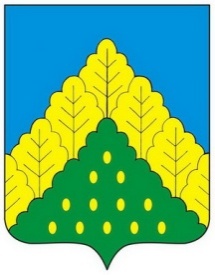 ЧĂВАШ РЕСПУБЛИКИНКОМСОМОЛЬСКИ МУНИЦИПАЛЛĂ ОКРУГĔН	АДМИНИСТРАЦИЙĔ                   ЙЫШẰНУ01.03.2024 ç.  № 185Комсомольски ялĕАДМИНИСТРАЦИЯКОМСОМОЛЬСКОГО МУНИЦИПАЛЬНОГО ОКРУГА      ЧУВАШСКОЙ РЕСПУБЛИКИ          ПОСТАНОВЛЕНИЕ01.03.2024 г. № 185село КомсомольскоеОб утверждении Порядка составления и утверждения отчета о результатах деятельности муниципального учреждения Комсомольского муниципального округа Чувашской Республики и об использовании закрепленного за ним муниципального имуществаКОДЫна 1______________ 20__ г.Датапо Сводному рееструИННУчреждениеКППТип учреждения(казенное – «01», бюджетное – «02», автономное – «03»)Орган, осуществляющий функции и полномочия учредителяпо БКПублично-правовое образованиепо ОКТМОПериодичность: годоваяРуководитель (уполномоченное лицо)Учреждения(должность)(расшифровка подписи)Исполнитель(должность)(телефон)КОДЫна 1 ____________ 20__ г.ДатаИННУчреждениеКППОрган, осуществляющий функции и полномочия учредителяГлава по БКПублично-правовое образованиепо ОКТМОПериодичность: годоваяЕдиница измерения: руб.по ОКЕИ383Наименование показателяКод строкиСумма поступленийСумма поступленийИзменение, %Доля в общей сумме поступлений, %Наименование показателяКод строкиза 20__ год(за отчетный финансовый год)за 20__ год(за год, предшествующий отчетному)Изменение, %Доля в общей сумме поступлений, %123456Субсидии на финансовое обеспечение выполнения муниципального задания0100Субсидии на финансовое обеспечение выполнения государственного задания из бюджета Федерального фонда обязательного медицинского страхования0200Субсидии на иные цели0300Субсидии на осуществление капитальных вложений0400Гранты в форме субсидий, всего0500в том числе:гранты в форме субсидий из федерального бюджета0501гранты в форме субсидий из бюджетов субъектов Российской Федерации и местных бюджетов0502Гранты, предоставляемые юридическими и физическими лицами (за исключением грантов в форме субсидий, предоставляемых из бюджетов бюджетной системы Российской Федерации)0600из них:гранты, предоставляемые юридическими лицами (операторами), источником финансового обеспечения которых являются субсидии и имущественные взносы, полученные из бюджетов бюджетной системы Российской Федерации0610Пожертвования и иные безвозмездные перечисления от физических и юридических лиц, в том числе иностранных организаций0700Доходы от приносящей доход деятельности, компенсаций затрат (за исключением доходов от собственности), всего0800в том числе:доходы в виде платы за оказание услуг (выполнение работ) в рамках установленного государственного задания0801доходы от оказания услуг, выполнения работ, реализации готовой продукции сверх установленного государственного задания по видам деятельности, отнесенным в соответствии с учредительными документами к основным0802доходы от платы за пользование служебными жилыми помещениями и общежитиями, включающей плату за пользование и плату за содержание жилого помещения0803доходы от оказания услуг в рамках обязательного медицинского страхования0804доходы от оказания медицинских услуг, предоставляемых женщинам в период беременности, женщинам и новорожденным в период родов и в послеродовой период0805возмещение расходов, понесенных в связи с эксплуатацией имущества, находящегося в оперативном управлении учреждения0806прочие доходы от оказания услуг, выполнения работ, компенсации затрат учреждения, включая возмещение расходов по решению судов (возмещение судебных издержек)0807Доходы от собственности, всего0900доходы в виде арендной либо иной платы за передачу в возмездное пользование государственного (муниципального) имущества0901доходы от распоряжения правами на результаты интеллектуальной деятельности и средствами индивидуализации0902проценты по депозитам учреждения в кредитных организациях0903проценты по остаткам средств на счетах учреждения в кредитных организациях0904проценты, полученные от предоставления займов0905проценты по иным финансовым инструментам0906доходы в виде прибыли, приходящейся на доли в уставных (складочных) капиталах хозяйственных товариществ и обществ, или дивидендов по акциям, принадлежащим учреждению0907прочие доходы от использования имущества, находящегося в оперативном управлении учреждения0908Поступления доходов от штрафов, пеней, неустоек, возмещения ущерба1000Поступления доходов от выбытия нефинансовых активов1100Поступления доходов от выбытия финансовых активов1200Итого9000X100%Наименование показателяКод строкиСумма выплат за отчетный период, всегоДоля в общей сумме выплат, %в том числе по источникам финансового обеспечения обязательств по выплатамв том числе по источникам финансового обеспечения обязательств по выплатамв том числе по источникам финансового обеспечения обязательств по выплатамв том числе по источникам финансового обеспечения обязательств по выплатамв том числе по источникам финансового обеспечения обязательств по выплатамв том числе по источникам финансового обеспечения обязательств по выплатамв том числе по источникам финансового обеспечения обязательств по выплатамв том числе по источникам финансового обеспечения обязательств по выплатамв том числе по источникам финансового обеспечения обязательств по выплатамв том числе по источникам финансового обеспечения обязательств по выплатамв том числе по источникам финансового обеспечения обязательств по выплатамв том числе по источникам финансового обеспечения обязательств по выплатамв том числе по источникам финансового обеспечения обязательств по выплатамв том числе по источникам финансового обеспечения обязательств по выплатамв том числе по источникам финансового обеспечения обязательств по выплатамв том числе по источникам финансового обеспечения обязательств по выплатамНаименование показателяКод строкиСумма выплат за отчетный период, всегоДоля в общей сумме выплат, %за счет средств субсидии на выполнение государственного заданиядоля в общей сумме выплат, отраженных в графе 3, %за счет средств субсидии на иные целидоля в общей сумме выплат, отраженных в графе 3, %за счет средств гранта в форме субсидииза счет средств гранта в форме субсидииза счет средств гранта в форме субсидииза счет средств гранта в форме субсидииОМСдоля в общей сумме выплат, отраженных в графе 3, %за счет средств от приносящей доход деятельности, всегодоля в общей сумме выплат, отраженных в графе 3,%из них:из них:из них:из них:Наименование показателяКод строкиСумма выплат за отчетный период, всегоДоля в общей сумме выплат, %за счет средств субсидии на выполнение государственного заданиядоля в общей сумме выплат, отраженных в графе 3, %за счет средств субсидии на иные целидоля в общей сумме выплат, отраженных в графе 3, %в том числе:в том числе:в том числе:в том числе:ОМСдоля в общей сумме выплат, отраженных в графе 3, %за счет средств от приносящей доход деятельности, всегодоля в общей сумме выплат, отраженных в графе 3,%за счет средств, полученных от оказания услуг, выполнения работ, реализации продукциидоля в общей сумме выплат, отраженных в графе 3,%за счет безвозмездных поступленийдоля в общей сумме выплат, отраженных в графе 3,%Наименование показателяКод строкиСумма выплат за отчетный период, всегоДоля в общей сумме выплат, %за счет средств субсидии на выполнение государственного заданиядоля в общей сумме выплат, отраженных в графе 3, %за счет средств субсидии на иные целидоля в общей сумме выплат, отраженных в графе 3, %из федерального бюджетадоля в общей сумме выплат, отраженных в графе 3, %из бюджетов субъектов Российской Федерации и местных бюджетовдоля в общей сумме выплат, отраженных в графе 3, %ОМСдоля в общей сумме выплат, отраженных в графе 3, %за счет средств от приносящей доход деятельности, всегодоля в общей сумме выплат, отраженных в графе 3,%за счет средств, полученных от оказания услуг, выполнения работ, реализации продукциидоля в общей сумме выплат, отраженных в графе 3,%за счет безвозмездных поступленийдоля в общей сумме выплат, отраженных в графе 3,%1234567891011121314151617181920Оплата труда и компенсационные выплаты работникам0100Взносы по обязательному социальному страхованию0200Приобретение товаров, работ, услуг, всего0300из них:услуги связи0301транспортные услуги0302коммунальные услуги0303арендная плата за пользование имуществом0304работы, услуги по содержанию имущества0305прочие работы, услуги0306основные средства0307нематериальные активы0308непроизведенные активы0309материальные запасы0310'Обслуживание долговых обязательств0400Безвозмездные перечисления организациям0500Социальное обеспечение0600Уплата налогов, сборов, прочих платежей в бюджет (за исключением взносов по обязательному социальному страхованию), всего0700из них:налог на прибыль0701налог на добавленную стоимость0702налог на имущество организаций0703земельный налог0704транспортный налог0705водный налог0706государственные пошлины0707Приобретение финансовых активов, всего:0800из них:приобретение ценных бумаг, кроме акций и иных форм участия в капитале0801приобретение акций и иные формы участия в капитале0802Иные выплаты, всего0900из них:перечисление денежныхобеспечений0901перечисление денежных средств на депозитные счета0902Итого9000100%100%100%100%100%100%100%100%Руководитель (уполномоченное лицо) Учреждения(должность)(расшифровка подписи)Исполнитель(должность)(телефон)"__"_________ 20__ г.Наименование оказываемых услугКод по ОКВЭДКод строкиОбъем оказанных услугОбъем оказанных услугОбъем оказанных услугДоход от оказания услуг, рубЦена (тариф)Справочно: реквизиты акта, которым установлена цена (тариф)Справочно: реквизиты акта, которым установлена цена (тариф)Справочно: реквизиты акта, которым установлена цена (тариф)Наименование оказываемых услугКод по ОКВЭДКод строкиединица измеренияединица измерениявсегоДоход от оказания услуг, рубЦена (тариф)кем издан (ФОИВ, учреждение)датаномерНаименование оказываемых услугКод по ОКВЭДКод строкинаименованиекод по ОКЕИвсегоДоход от оказания услуг, рубЦена (тариф)кем издан (ФОИВ, учреждение)датаномер123456789101110002000ИтогоИтого9000XXXXXНаименование выполняемых работКод по ОКВЭДКод строкиОбъем выполненных работОбъем выполненных работОбъем выполненных работДоход от выполнения работ, рубЦена (тариф)Справочно: реквизиты акта, которым установлена цена (тариф)Справочно: реквизиты акта, которым установлена цена (тариф)Справочно: реквизиты акта, которым установлена цена (тариф)Наименование выполняемых работКод по ОКВЭДКод строкиединица измеренияединица измерениявсегоДоход от выполнения работ, рубЦена (тариф)кем издан (ФОИВ, учреждение)датаномерНаименование выполняемых работКод по ОКВЭДКод строкинаименованиекод по ОКЕИвсегоДоход от выполнения работ, рубЦена (тариф)кем издан (ФОИВ, учреждение)датаномер123456789101110002000ИтогоИтого9000XXXXXНаименование производимой продукцииКод по ОКВЭДКод строкиОбъем произведенной продукцииОбъем произведенной продукцииОбъем произведенной продукцииДоход от реализации продукции, рубЦена (тариф)Справочно: реквизиты акта, которым установлена цена (тариф)Справочно: реквизиты акта, которым установлена цена (тариф)Справочно: реквизиты акта, которым установлена цена (тариф)Наименование производимой продукцииКод по ОКВЭДКод строкиединица измеренияединица измерениявсегоДоход от реализации продукции, рубЦена (тариф)кем издан (ФОИВ, учреждение)датаномерНаименование производимой продукцииКод по ОКВЭДКод строкинаименованиекод по ОКЕИвсегоДоход от реализации продукции, рубЦена (тариф)кем издан (ФОИВ, учреждение)датаномер123456789101110002000ИтогоИтого9000XXXXXОрганизация (предприятие)Организация (предприятие)Организация (предприятие)Организация (предприятие)Организация (предприятие)Код строкиСумма вложений в уставный капиталДоля в уставном капитале, %Вид вложений 2Задолженность перед учреждением по перечислению части прибыли (дивидендов) на начало годаДоходы, подлежащие получению за отчетный периодДоходы, подлежащие получению за отчетный периодЗадолженность перед учреждением по перечислению части прибыли (дивидендов) на конец отчетного периоданаименованиеИННкод по ОКОПФдата созданияосновной вид деятельностиКод строкиСумма вложений в уставный капиталДоля в уставном капитале, %Вид вложений 2Задолженность перед учреждением по перечислению части прибыли (дивидендов) на начало годаначислено, рубпоступило, рубЗадолженность перед учреждением по перечислению части прибыли (дивидендов) на конец отчетного периода1234567891011121310002000ИтогоИтогоИтогоИтогоИтого9000XXКОДЫна 1 ____________ 20__ г.ДатаИННУчреждениеКППОрган, осуществляющий функции и полномочия учредителяГлава по БКПублично-правовое образованиепо ОКТМОПериодичность: годоваяЕдиница измерения: руб.по ОКЕИ383Наименование показателяКод строкиОбъем кредиторской задолженности на начало годаОбъем кредиторской задолженности на начало годаОбъем кредиторской задолженности на конец отчетного периодаОбъем кредиторской задолженности на конец отчетного периодаОбъем кредиторской задолженности на конец отчетного периодаОбъем кредиторской задолженности на конец отчетного периодаОбъем кредиторской задолженности на конец отчетного периодаОбъем кредиторской задолженности на конец отчетного периодаОбъем кредиторской задолженности на конец отчетного периодаОбъем отложенных обязательств учрежденияОбъем отложенных обязательств учрежденияОбъем отложенных обязательств учрежденияОбъем отложенных обязательств учрежденияОбъем отложенных обязательств учрежденияНаименование показателяКод строкивсегоиз нее срок оплаты наступил в отчетном финансовом годувсегоиз нее срок оплаты наступает в:из нее срок оплаты наступает в:из нее срок оплаты наступает в:из нее срок оплаты наступает в:из нее срок оплаты наступает в:из нее срок оплаты наступает в:всегов том числе:в том числе:в том числе:в том числе:Наименование показателяКод строкивсегоиз нее срок оплаты наступил в отчетном финансовом годувсего1 квартале, всегоиз нее:в январе2 квартале3 квартале4 кварталев очередном финансовом году и плановом периодевсегопо оплате трудапо претензионным требованиямпо непоступившим расчетным документаминые12345678910111213141516По выплате заработной платы1000По выплате стипендий, пособий, пенсий2000По перечислению в бюджет, всего3000в том числе:по перечислению удержанного налога на доходы физических лиц3100по оплате страховых взносов на обязательное социальное страхование3200по оплате налогов, сборов, за исключением страховых взносов на обязательное социальное страхование3300по возврату в бюджет средств субсидий (грантов в форме субсидий)3400из них:в связи с невыполнением государственного задания3410в связи с недостижением результатов предоставления субсидий (грантов в форме субсидий)3420в связи с невыполнением условий соглашений, в том числе по софинансированию расходов3430По оплате товаров, работ, услуг, всего4000из них:по публичным договорам4100По оплате прочих расходов, всего5000из них:по выплатам, связанным с причинением вреда гражданам5100Итого9000XXРуководитель (уполномоченное лицо) Учреждения(должность)(расшифровка подписи)Исполнитель(должность)(телефон)"__"_________ 20__ г.Наименование показателяКод строкиОбъем просроченной кредиторской задолженности на начало годаОбъем просроченной кредиторской задолженности на начало годаПредельно допустимые значения просроченной кредиторской задолженности 3Предельно допустимые значения просроченной кредиторской задолженности 3Предельно допустимые значения просроченной кредиторской задолженности 3Объем просроченной кредиторской задолженности на конец отчетного периодаОбъем просроченной кредиторской задолженности на конец отчетного периодаОбъем просроченной кредиторской задолженности на конец отчетного периодаОбъем просроченной кредиторской задолженности на конец отчетного периодаОбъем просроченной кредиторской задолженности на конец отчетного периодаОбъем просроченной кредиторской задолженности на конец отчетного периодаИзменение кредиторской задолженности 6Изменение кредиторской задолженности 6Причина образованияМеры, принимаемые по погашению просроченной кредиторской задолженностиНаименование показателяКод строкивсегоиз нее по исполнительным листамзначениезначениесрок, днейвсегоиз нее по исполнительным листамв том числе по срокамв том числе по срокамв том числе по срокамв том числе по срокамсумма, рубвпроцентахПричина образованияМеры, принимаемые по погашению просроченной кредиторской задолженностиНаименование показателяКод строкивсегоиз нее по исполнительным листамвабсолютных величинах 4впроцентах 5срок, днейвсегоиз нее по исполнительным листамменее 30дней просрочкиот 30 до 90дней просрочкиот 90 до 180 дней просрочкиболее 180дней просрочкисумма, рубвпроцентахПричина образованияМеры, принимаемые по погашению просроченной кредиторской задолженности1234567891011121314151617По выплате заработной платы1000По выплате стипендий, пособий, пенсий2000По перечислению в бюджет, всего3000в том числе:по перечислению удержанного налога на доходы физических лиц3100по оплате страховых взносов на обязательное социальное страхование3200по оплате налогов, сборов, за исключением страховых взносов на обязательное социальное страхование3300по возврату в бюджет средств субсидий (грантов в форме субсидий)3400из них:в связи с невыполнением государственного (муниципального) задания3410в связи с недостижением результатов предоставления субсидий (грантов в форме субсидий)3420в связи с невыполнением условий соглашений, в том числе по софинансированию расходов3430По оплате товаров, работ, услуг, всего4000из них:по публичным договорам4100По оплате прочих расходов, всего5000из них:по выплатам, связанным с причинением вреда гражданам5100Итого9000XXНаименование показателяКод строкиОстаток задолженности по возмещению ущерба на начало годаОстаток задолженности по возмещению ущерба на начало годаВыявлено недостач, хищений, нанесения ущербаВыявлено недостач, хищений, нанесения ущербаВыявлено недостач, хищений, нанесения ущербаВозмещено недостач, хищений, нанесения ущербаВозмещено недостач, хищений, нанесения ущербаВозмещено недостач, хищений, нанесения ущербаВозмещено недостач, хищений, нанесения ущербаСписаноСписаноОстаток задолженности по возмещению ущерба на конец отчетного периодаОстаток задолженности по возмещению ущерба на конец отчетного периодаНаименование показателяКод строкивсегоиз него на взыскании в службе судебных приставоввсегов том числе:в том числе:всегоиз них взыскано с виновных лициз них взыскано с виновных лицстраховыми организациямивсегоиз них в связи с прекращением взыскания по исполнительным листамвсегоиз него на взыскании в службе судебных приставовНаименование показателяКод строкивсегоиз него на взыскании в службе судебных приставоввсеговиновные лица установленывиновные лица не установленывсеговсегоиз них по решению судастраховыми организациямивсегоиз них в связи с прекращением взыскания по исполнительным листамвсегоиз него на взыскании в службе судебных приставов123456789101112131415Недостача, хищение денежных средств, всего0100в том числе:в связи с хищением (кражами)0110из них:возбуждено уголовных дел (находится в следственных органах)0111XXXв связи с выявлением при обработке наличных денег денежных знаков, имеющих признаки подделки0120в связи с банкротством кредитной организации0130Ущерб имуществу (за исключением денежных средств)0200в том числе:в связи с недостачами, включая хищения (кражи)0210из них:возбуждено уголовных дел (находится в следственных органах)0211в связи с нарушением правил хранения0220в связи с нанесением ущерба техническому состоянию объекта0230В связи с нарушением условий договоров (контрактов)0300в том числе:в связи с нарушением сроков (начислено пени, штрафов, неустойки)0310в связи с невыполнением условий о возврате предоплаты (аванса)0320Итого9000Группы персонала (категория персонала)Код строкиШтатная численность на начало годаШтатная численность на начало годаШтатная численность на начало годаШтатная численность на начало годаСредняя численность сотрудников за отчетный периодСредняя численность сотрудников за отчетный периодСредняя численность сотрудников за отчетный периодСредняя численность сотрудников за отчетный периодСредняя численность сотрудников за отчетный периодПо договорам гражданско-правового характера 9По договорам гражданско-правового характера 9Штатная численность на конец отчетного периодаШтатная численность на конец отчетного периодаШтатная численность на конец отчетного периодаШтатная численность на конец отчетного периодаГруппы персонала (категория персонала)Код строкиустановлено штатным расписаниемустановлено штатным расписаниемв том числе:в том числе:всего 7в том числе:в том числе:в том числе:в том числе:в том числе:в том числе:установлено штатным расписаниемустановлено штатным расписаниемв том числе:в том числе:Группы персонала (категория персонала)Код строкивсегоиз нее по основнымвидам деятельностизамещеновакантных должностейвсего 7по основному месту работыпо основному месту работыповнутреннему совместительству (посовмещению должностей) 8повнешнему совместительствусотрудники учреждения 10физические лица, неявляющиеся сотрудниками учреждения 11всегоиз нее по основным видам деятельностизамещеновакантных должностейГруппы персонала (категория персонала)Код строкивсегоиз нее по основнымвидам деятельностизамещеновакантных должностейвсего 7всегоиз нее по основнымвидам деятельностиповнутреннему совместительству (посовмещению должностей) 8повнешнему совместительствусотрудники учреждения 10физические лица, неявляющиеся сотрудниками учреждения 11всегоиз нее по основным видам деятельностизамещеновакантных должностей1234567891011121314151617Основной персонал, всего 121000из них: 131100Вспомогательный персонал, всего 142000из них: 132100Административно-управленческий персонал, всего 153000из них: 133100Итого9000Группы персоналаКод строкиФонд начисленной оплаты труда сотрудников за отчетный период, рубФонд начисленной оплаты труда сотрудников за отчетный период, рубФонд начисленной оплаты труда сотрудников за отчетный период, рубФонд начисленной оплаты труда сотрудников за отчетный период, рубФонд начисленной оплаты труда сотрудников за отчетный период, рубФонд начисленной оплаты труда сотрудников за отчетный период, рубНачислено по договорам гражданско-правового характера, руб 16Начислено по договорам гражданско-правового характера, руб 16Аналитическое распределение оплаты труда сотрудников по источникам финансового обеспечения, руб 17Аналитическое распределение оплаты труда сотрудников по источникам финансового обеспечения, руб 17Аналитическое распределение оплаты труда сотрудников по источникам финансового обеспечения, руб 17Аналитическое распределение оплаты труда сотрудников по источникам финансового обеспечения, руб 17Аналитическое распределение оплаты труда сотрудников по источникам финансового обеспечения, руб 17Аналитическое распределение оплаты труда сотрудников по источникам финансового обеспечения, руб 17Группы персоналаКод строкивсегов том числе:в том числе:в том числе:в том числе:в том числе:в том числе:в том числе:в том числе:в том числе:в том числе:в том числе:в том числе:в том числе:Группы персоналаКод строкивсегопо основному месту работыпо основному месту работыпо основному месту работыпо внутреннему совместительству (совмещению должностей)по внешнему совместительствусотрудникам учрежденияфизическим лицам, не являющимися сотрудникамиучрежденияпо основному месту работыпо основному месту работыпо основному месту работыпо основному месту работыпо основному месту работыпо основному месту работыГруппы персоналаКод строкивсеговсегов том числе на условиях:в том числе на условиях:по внутреннему совместительству (совмещению должностей)по внешнему совместительствусотрудникам учрежденияфизическим лицам, не являющимися сотрудникамиучрежденияза счет средств субсидии на выполнение госудственного (муниципального) заданияза счет средств субсидии на иные целиза счет средств гранта в форме субсидииза счет средств гранта в форме субсидииОМС 18за счет средств от приносящей доходдеятельности 19Группы персоналаКод строкивсеговсегополного рабочего временинеполного рабочего временипо внутреннему совместительству (совмещению должностей)по внешнему совместительствусотрудникам учрежденияфизическим лицам, не являющимися сотрудникамиучрежденияза счет средств субсидии на выполнение госудственного (муниципального) заданияза счет средств субсидии на иные целив том числе:в том числе:ОМС 18за счет средств от приносящей доходдеятельности 19Группы персоналаКод строкивсеговсегополного рабочего временинеполного рабочего временипо внутреннему совместительству (совмещению должностей)по внешнему совместительствусотрудникам учрежденияфизическим лицам, не являющимися сотрудникамиучрежденияза счет средств субсидии на выполнение госудственного (муниципального) заданияза счет средств субсидии на иные целиизфедерального бюджетаиз бюджетов субъектов Российской Федерации и местных бюджетовОМС 18за счет средств от приносящей доходдеятельности 1912345678910111213141516Основной персонал, всего 201000из них: 131100Вспомогательный персонал, всего 212000из них: 132100Административно-управленческий персонал, всего 223000из них: 133100Итого9000Группы персоналаКод строкиАналитическое распределение оплаты труда сотрудников по источникам финансового обеспечения, руб 17Аналитическое распределение оплаты труда сотрудников по источникам финансового обеспечения, руб 17Аналитическое распределение оплаты труда сотрудников по источникам финансового обеспечения, руб 17Аналитическое распределение оплаты труда сотрудников по источникам финансового обеспечения, руб 17Аналитическое распределение оплаты труда сотрудников по источникам финансового обеспечения, руб 17Аналитическое распределение оплаты труда сотрудников по источникам финансового обеспечения, руб 17Аналитическое распределение оплаты труда сотрудников по источникам финансового обеспечения, руб 17Аналитическое распределение оплаты труда сотрудников по источникам финансового обеспечения, руб 17Аналитическое распределение оплаты труда сотрудников по источникам финансового обеспечения, руб 17Аналитическое распределение оплаты труда сотрудников по источникам финансового обеспечения, руб 17Аналитическое распределение оплаты труда сотрудников по источникам финансового обеспечения, руб 17Аналитическое распределение оплаты труда сотрудников по источникам финансового обеспечения, руб 17Группы персоналаКод строкив том числе:в том числе:в том числе:в том числе:в том числе:в том числе:в том числе:в том числе:в том числе:в том числе:в том числе:в том числе:Группы персоналаКод строкипо внутреннему совместительству (совмещению должностей)по внутреннему совместительству (совмещению должностей)по внутреннему совместительству (совмещению должностей)по внутреннему совместительству (совмещению должностей)по внутреннему совместительству (совмещению должностей)по внутреннему совместительству (совмещению должностей)по внешнему совместительствупо внешнему совместительствупо внешнему совместительствупо внешнему совместительствупо внешнему совместительствупо внешнему совместительствуГруппы персоналаКод строкиза счет средств субсидии на выполнение государственного (муниципального) заданияза счет средств субсидии на иные целиза счет средств гранта в форме субсидииза счет средств гранта в форме субсидииОМСза счет средств от приносящейдоход деятельностиза счет средств субсидии на выполнение государственного (муниципального) заданияза счет средств субсидии на иные целиза счет средств гранта в форме субсидииза счет средств гранта в форме субсидииОМСза счет средств от приносящейдоход деятельностиГруппы персоналаКод строкиза счет средств субсидии на выполнение государственного (муниципального) заданияза счет средств субсидии на иные целив том числе:в том числе:ОМСза счет средств от приносящейдоход деятельностиза счет средств субсидии на выполнение государственного (муниципального) заданияза счет средств субсидии на иные целив том числе:в том числе:ОМСза счет средств от приносящейдоход деятельностиГруппы персоналаКод строкиза счет средств субсидии на выполнение государственного (муниципального) заданияза счет средств субсидии на иные целииз федерального бюджетаиз бюджетов субъектов Российской Федерации и местных бюджетовОМСза счет средств от приносящейдоход деятельностиза счет средств субсидии на выполнение государственного (муниципального) заданияза счет средств субсидии на иные целииз федерального бюджетаиз бюджетов субъектов Российской Федерации и местных бюджетовОМСза счет средств от приносящейдоход деятельности12171819202122232425262728Основной персонал, всего1000из них: 131100Вспомогательный персонал, всего2000из них: 132100Административно-управленческий персонал, всего3000из них: 133001Итого9000Группы персоналаКод строкиАналитическое распределение оплаты труда сотрудников по источникам финансового обеспечения, руб 17Аналитическое распределение оплаты труда сотрудников по источникам финансового обеспечения, руб 17Аналитическое распределение оплаты труда сотрудников по источникам финансового обеспечения, руб 17Аналитическое распределение оплаты труда сотрудников по источникам финансового обеспечения, руб 17Аналитическое распределение оплаты труда сотрудников по источникам финансового обеспечения, руб 17Аналитическое распределение оплаты труда сотрудников по источникам финансового обеспечения, руб 17Аналитическое распределение оплаты труда сотрудников по источникам финансового обеспечения, руб 17Аналитическое распределение оплаты труда сотрудников по источникам финансового обеспечения, руб 17Аналитическое распределение оплаты труда сотрудников по источникам финансового обеспечения, руб 17Аналитическое распределение оплаты труда сотрудников по источникам финансового обеспечения, руб 17Аналитическое распределение оплаты труда сотрудников по источникам финансового обеспечения, руб 17Аналитическое распределение оплаты труда сотрудников по источникам финансового обеспечения, руб 17Группы персоналаКод строкив том числе:в том числе:в том числе:в том числе:в том числе:в том числе:в том числе:в том числе:в том числе:в том числе:в том числе:в том числе:Группы персоналаКод строкипо договорам гражданско-правового характера с сотрудниками учрежденияпо договорам гражданско-правового характера с сотрудниками учрежденияпо договорам гражданско-правового характера с сотрудниками учрежденияпо договорам гражданско-правового характера с сотрудниками учрежденияпо договорам гражданско-правового характера с сотрудниками учрежденияпо договорам гражданско-правового характера с сотрудниками учрежденияпо договорам гражданско-правового характера с физическими лицами, не являющимися сотрудникамиучрежденияпо договорам гражданско-правового характера с физическими лицами, не являющимися сотрудникамиучрежденияпо договорам гражданско-правового характера с физическими лицами, не являющимися сотрудникамиучрежденияпо договорам гражданско-правового характера с физическими лицами, не являющимися сотрудникамиучрежденияпо договорам гражданско-правового характера с физическими лицами, не являющимися сотрудникамиучрежденияпо договорам гражданско-правового характера с физическими лицами, не являющимися сотрудникамиучрежденияГруппы персоналаКод строкиза счет средств субсидии на выполнение государственного (муниципального) заданияза счет средств субсидии на иные целиза счет средств гранта в форме субсидии, в том числе:за счет средств гранта в форме субсидии, в том числе:ОМСза счет средств от приносящейдоходдеятельностиза счет средств субсидии на выполнение государственного (муниципального) заданияза счет средств субсидии на иные целиза счет средств гранта в форме субсидии, в том числе:за счет средств гранта в форме субсидии, в том числе:ОМСза счет средств от приносящейдоход деятельностиГруппы персоналаКод строкиза счет средств субсидии на выполнение государственного (муниципального) заданияза счет средств субсидии на иные целииз федерального бюджетаиз бюджетов субъектов Российской Федерации и местных бюджетовОМСза счет средств от приносящейдоходдеятельностиза счет средств субсидии на выполнение государственного (муниципального) заданияза счет средств субсидии на иные целииз федерального бюджетаиз бюджетов субъектов Российской Федерации и местных бюджетовОМСза счет средств от приносящейдоход деятельности12293031323334353637383940Основной персонал, всего1000из них: 131100Вспомогательный персонал, всего2000из них: 132100Административно-управленческий персонал, всего3000из них: 133001Итого9000Номер счета в кредитной организацииВид счета 23Реквизиты акта, в соответствии с которым открыт счетРеквизиты акта, в соответствии с которым открыт счетРеквизиты акта, в соответствии с которым открыт счетОстаток средств на счете на начало года 24Остаток средств на счете на конец отчетного периода 24Номер счета в кредитной организацииВид счета 23вид актадатаномерОстаток средств на счете на начало года 24Остаток средств на счете на конец отчетного периода 241234567Счета в кредитных организациях в валюте Российской ФедерацииXXXXXXВсегоСчета в кредитных организациях в иностранной валютеXXXXXXВсегоИтогоXXXXНаименование объектаАдресКадастровый номерКод по ОКТМОУникальный код объекта 24.1Год постройкиЕдиница измеренияЕдиница измеренияЕдиница измеренияКод строкиКод строкиКод строкиИспользуется учреждениемИспользуется учреждениемИспользуется учреждениемИспользуется учреждениемИспользуется учреждениемПередано во временное пользование сторонним организациям (индивидуальным предпринимателям)Передано во временное пользование сторонним организациям (индивидуальным предпринимателям)Передано во временное пользование сторонним организациям (индивидуальным предпринимателям)Передано во временное пользование сторонним организациям (индивидуальным предпринимателям)Наименование объектаАдресКадастровый номерКод по ОКТМОУникальный код объекта 24.1Год постройкинаименованиенаименованиекод по ОКЕИКод строкиКод строкиКод строкивсегов том числе:в том числе:в том числе:в том числе:всегов том числе:в том числе:в том числе:Наименование объектаАдресКадастровый номерКод по ОКТМОУникальный код объекта 24.1Год постройкинаименованиенаименованиекод по ОКЕИКод строкиКод строкиКод строкивсегодля осуществления основной деятельностидля осуществления основной деятельностидля осуществления основной деятельностидля иных целейвсегонаосновании договоров арендына основании договоров безвозмездного пользованиябез оформления права пользования (с почасовой оплатой)Наименование объектаАдресКадастровый номерКод по ОКТМОУникальный код объекта 24.1Год постройкинаименованиенаименованиекод по ОКЕИКод строкиКод строкиКод строкивсегов рамках государственного (муниципального)заданияв рамках государственного (муниципального)заданияза плату сверх государственного (муниципального) заданиядля иных целейвсегонаосновании договоров арендына основании договоров безвозмездного пользованиябез оформления права пользования (с почасовой оплатой)12344.1566788891010111213141516Площадные объекты 25, всегоXXXXXXX100010001000в том числе:100110011001Линейные объекты 26, всегоXXXXXXX200020002000в том числе:200120012001Резервуары, емкости, иные аналогичные объекты, всегоXXXXXXX300030003000в том числе:300130013001Скважины, иные аналогичные объекты, всегоXXXXXXX400040004000в том числе:400140014001Иные объекты, включая точечные, всегоXXXXXXX500050005000в том числе:500150015001ИтогоИтогоИтогоИтогоИтогоИтогоИтого900090009000Наименование объектаКод строкиНе используетсяНе используетсяНе используетсяНе используетсяФактические расходы на содержание объекта недвижимого имущества (руб в год)Фактические расходы на содержание объекта недвижимого имущества (руб в год)Фактические расходы на содержание объекта недвижимого имущества (руб в год)Фактические расходы на содержание объекта недвижимого имущества (руб в год)Фактические расходы на содержание объекта недвижимого имущества (руб в год)Фактические расходы на содержание объекта недвижимого имущества (руб в год)Фактические расходы на содержание объекта недвижимого имущества (руб в год)Фактические расходы на содержание объекта недвижимого имущества (руб в год)Фактические расходы на содержание объекта недвижимого имущества (руб в год)Фактические расходы на содержание объекта недвижимого имущества (руб в год)Наименование объектаКод строкивсегоиз них:из них:из них:всегоиз них:из них:из них:из них:из них:из них:из них:из них:из них:Наименование объектаКод строкивсегопроводится капитальный ремонт и/или реконструкцияв связи с аварийным состояниемв связи с аварийным состояниемвсегокоммунальные услугикоммунальные услугикоммунальные услугиуслуги по содержанию имуществауслуги по содержанию имуществауслуги по содержанию имуществаналог на имуществоналог на имуществоналог на имуществоНаименование объектаКод строкивсегопроводится капитальный ремонт и/или реконструкциятребуется ремонтожидает списаниявсеговсегоиз них:из них:всегоиз них:из них:всегоиз них:из них:Наименование объектаКод строкивсегопроводится капитальный ремонт и/или реконструкциятребуется ремонтожидает списаниявсеговсеговозмещается пользователями имущества 24.2по неиспользуемому имуществу 24.3всеговозмещается пользователями имущества 24.2по неиспользуемому имуществу 24.3всеговозмещается пользователями имущества 24.2по неиспользуемому имуществу 24.3181718192021222324252627282930Площадные объекты 25, всего1000в том числе:1001Линейные объекты 26, всего2000в том числе:2001Резервуары, емкости, иные аналогичные объекты, всего3000в том числе:3001Скважины, иные аналогичные объекты, всего4000в том числе:4001Иные объекты, включая точечные, всего5000в том числе:5001Итого9000Наименование показателяАдресКод по ОКТМОКадастровый номерЕдиница измеренияЕдиница измеренияКод строкиВсегоИспользуется учреждениемИспользуется учреждениемИспользуется учреждениемИспользуется учреждениемСправочно: используется по соглашениям об установлении сервитутаНе используется учреждениемНе используется учреждениемНе используется учреждениемНе используется учреждениемНе используется учреждениемФактические расходы на содержание земельного участка (руб в год)Фактические расходы на содержание земельного участка (руб в год)Фактические расходы на содержание земельного участка (руб в год)Фактические расходы на содержание земельного участка (руб в год)Наименование показателяАдресКод по ОКТМОКадастровый номернаименованиекод по ОКЕИКод строкиВсеговсегов том числе:в том числе:в том числе:Справочно: используется по соглашениям об установлении сервитутавсегов том числе:в том числе:в том числе:в том числе:всегов том числе:в том числе:в том числе:Наименование показателяАдресКод по ОКТМОКадастровый номернаименованиекод по ОКЕИКод строкиВсеговсегодля осуществления основной деятельностидля осуществления основной деятельностидля иных целейСправочно: используется по соглашениям об установлении сервитутавсегопередано во временное пользование сторонним организациямпередано во временное пользование сторонним организациямпередано во временное пользование сторонним организациямпо иным причинамвсегоэксплуатационные расходыэксплуатационные расходыналогна землюНаименование показателяАдресКод по ОКТМОКадастровый номернаименованиекод по ОКЕИКод строкиВсеговсегов рамках государственного (муниципального)заданияза плату сверх государственного (муниципального) заданиядля иных целейСправочно: используется по соглашениям об установлении сервитутавсегонаосновании договоров арендына основании договоров безвозмездного пользованиябез оформленияправа пользованияпо иным причинамвсеговсегоиз них возмещается пользователями имуществаналогна землю12345678910111213141516171819202122ИтогоИтогоИтогоИтогоИтогоИтогоНаименование объектаАдресЕдиница измеренияЕдиница измеренияКод строкиКоличество арендуемого имуществаАрендодатель (ссудодатель)Арендодатель (ссудодатель)Арендодатель (ссудодатель)Срок пользованияСрок пользованияАрендная платаАрендная платаФактические расходы на содержание арендованного имущества (руб/год)Направление использования арендованного имуществаНаправление использования арендованного имуществаОбоснование заключения договора арендыНаименование объектаАдреснаименованиекод по ОКЕИКод строкиКоличество арендуемого имуществанаименованиеИННкод по КИСЭначалаокончанияза единицумеры (руб/мес)за объект (руб/год)Фактические расходы на содержание арендованного имущества (руб/год)дляосуществленияосновной деятельности 27дляосуществленияиной деятельности 28Обоснование заключения договора аренды1234567891011121314151617Площадные объекты 25, всегоXXX1000в том числе:1001Линейные объекты 26, всегоXXX2000в том числе:2001Резервуары,емкости, иные аналогичные объекты, всегоXXX3000в том числе:3001Скважины, иные аналогичные объекты, всегоXXX4000в том числе:4001Иные объекты, включая точечные, всегоXXX5000в том числе:5001ИтогоИтогоИтогоИтого9000Наименование объектаАдресЕдиница измеренияЕдиница измеренияКод строкиКоличество арендуемого имуществаАрендодатель (ссудодатель)Арендодатель (ссудодатель)Арендодатель (ссудодатель)Длительность использования (час)Арендная платаАрендная платаАрендная платаФактические расходы на содержаниеобъекта недвижимого имущества (руб/год)Направление использования объекта недвижимого имуществаНаправление использования объекта недвижимого имуществаОбоснование заключения договора арендыНаименование объектаАдреснаименованиекод по ОКЕИКод строкиКоличество арендуемого имуществанаименованиеИННкод по КИСЭДлительность использования (час)за единицумеры (руб/час)за объект (руб/час)всего за год(руб)Фактические расходы на содержаниеобъекта недвижимого имущества (руб/год)дляосуществленияосновной деятельности 27дляосуществленияиной деятельности 28Обоснование заключения договора аренды12456789101112131415161718Площадные объекты 25, всегоXXX1000в том числе:1001Линейные объекты 26, всегоXXX2000в том числе:2001Резервуары, емкости, иные аналогичные объекты, всегоXXX3000в том числе:3001Скважины, иные аналогичные объекты, всегоXXX4000в том числе:4001Иные объекты, включая точечные, всегоXXX5000в том числе:5001ИтогоИтогоИтогоИтого9000Наименование объектаАдресЕдиница измеренияЕдиница измеренияКод строкиКоличество имуществаСсудодательСсудодательСсудодательСрок пользованияСрок пользованияФактические расходына содержание объекта недвижимого имущества (руб/год)Направление использования объекта недвижимого имуществаНаправление использования объекта недвижимого имуществаОбоснование заключения договора ссудыНаименование объектаАдреснаименованиекод по ОКЕИКод строкиКоличество имуществанаименованиеИННкод по КИСЭначалаокончанияФактические расходына содержание объекта недвижимого имущества (руб/год)дляосуществленияосновной деятельности 27дляосуществленияиной деятельности 28Обоснование заключения договора ссуды123456789101112131415Площадные объекты 25, всего1000в том числе:1001Линейные объекты 26, всего2000в том числе:2001Резервуары, емкости, иные аналогичные объекты, всего3000в том числе:3001Скважины, иные аналогичные объекты, всего4000в том числе:4001Иные объекты, включая точечные, всего5000в том числе:5001Всего:Всего:Всего:Всего:9000Наименование показателя (группа основных средств)Код строкиНаличие движимого имущества на конец отчетного периодаНаличие движимого имущества на конец отчетного периодаНаличие движимого имущества на конец отчетного периодаНаличие движимого имущества на конец отчетного периодаНаличие движимого имущества на конец отчетного периодаНаличие движимого имущества на конец отчетного периодаНаличие движимого имущества на конец отчетного периодаНаличие движимого имущества на конец отчетного периодаНаименование показателя (группа основных средств)Код строкивсегов том числе:в том числе:в том числе:в том числе:в том числе:в том числе:в том числе:Наименование показателя (группа основных средств)Код строкивсегоиспользуется учреждениемпередано в пользованиепередано в пользованиепередано в пользованиене используетсяне используетсяне используетсяНаименование показателя (группа основных средств)Код строкивсегоиспользуется учреждениемвсегов том числе:в том числе:требует ремонтафизически и морально изношено, ожидает согласования, списанияфизически и морально изношено, ожидает согласования, списанияНаименование показателя (группа основных средств)Код строкивсегоиспользуется учреждениемвсегов арендубезвозмезднотребует ремонтавсегоиз них требует замены12345678910Нежилые помещения, здания и сооружения, не отнесенные к недвижимому имуществу1000в том числе:для основной деятельности1100из них:для оказания услуг (выполнения работ) в рамках утвержденного государственного (муниципального) задания1110для иной деятельности1200Машины и оборудование2000в том числе:для основной деятельности2100из них:для оказания услуг (выполнения работ) в рамках утвержденного государственного (муниципального) задания2110для иной деятельности2200Хозяйственный и производственный инвентарь, всего3000в том числе:для основной деятельности3100из них:для оказания услуг (выполнения работ) в рамках утвержденного государственного (муниципального) задания3110для иной деятельности3200Прочие основные средства, всего4000в том числе:для основной деятельности4100из них:для оказания услуг (выполнения работ) в рамках утвержденного государственного (муниципального) задания4110для иной деятельности4200Итого9000Наименование показателя (группа основных средств)Код строкиФактический срок использования 29Фактический срок использования 29Фактический срок использования 29Фактический срок использования 29Фактический срок использования 29Фактический срок использования 29Фактический срок использования 29Фактический срок использования 29Фактический срок использования 29Фактический срок использования 29Фактический срок использования 29Фактический срок использования 29Наименование показателя (группа основных средств)Код строкиот 121 месяца и болееот 121 месяца и болееот 85 до 120 месяцевот 85 до 120 месяцевот 61 до 84 месяцевот 61 до 84 месяцевот 37 до 60 месяцевот 37 до 60 месяцевот 13 до 36 месяцевот 13 до 36 месяцевменее 12 месяцевменее 12 месяцевНаименование показателя (группа основных средств)Код строкиколичество, едбалансовая стоимость, рубколичество, едбалансовая стоимость, рубколичество, едбалансовая стоимость, рубколичество, едбалансовая стоимость, рубколичество, едбалансовая стоимость, рубколичество, едбалансовая стоимость, руб12111213141516171819202122Нежилые помещения, здания и сооружения, не отнесенные к недвижимому имуществу1000в том числе:для основной деятельности1100из них:для оказания услуг (выполнения работ) в рамках утвержденного государственного (муниципального) задания1110для иной деятельности1200Машины и оборудование2000в том числе:для основной деятельности2100из них:для оказания услуг (выполнения работ) в рамках утвержденного государственного (муниципального) задания2110для иной деятельности2200Хозяйственный и производственный инвентарь, всего3000в том числе:для основной деятельности3100из них:для оказания услуг (выполнения работ) в рамках утвержденного государственного (муниципального) задания3110для иной деятельности3200Прочие основные средства, всего4000в том числе:для основной деятельности4100из них:для оказания услуг (выполнения работ) в рамках утвержденного государственного (муниципального) задания4110для иной деятельности4200Итого9000Наименование показателя (группа основных средств)Код строкиОстаточная стоимость объектов особо ценного движимого имущества, в том числе с оставшимся сроком полезного использованияОстаточная стоимость объектов особо ценного движимого имущества, в том числе с оставшимся сроком полезного использованияОстаточная стоимость объектов особо ценного движимого имущества, в том числе с оставшимся сроком полезного использованияОстаточная стоимость объектов особо ценного движимого имущества, в том числе с оставшимся сроком полезного использованияОстаточная стоимость объектов особо ценного движимого имущества, в том числе с оставшимся сроком полезного использованияОстаточная стоимость объектов особо ценного движимого имущества, в том числе с оставшимся сроком полезного использованияОстаточная стоимость объектов особо ценного движимого имущества, в том числе с оставшимся сроком полезного использованияОстаточная стоимость объектов особо ценного движимого имущества, в том числе с оставшимся сроком полезного использованияОстаточная стоимость объектов особо ценного движимого имущества, в том числе с оставшимся сроком полезного использованияОстаточная стоимость объектов особо ценного движимого имущества, в том числе с оставшимся сроком полезного использованияОстаточная стоимость объектов особо ценного движимого имущества, в том числе с оставшимся сроком полезного использованияНаименование показателя (группа основных средств)Код строкименее 12 месяцевот 12 до 24 месяцевот 25 до 36 месяцевот 37 до 48 месяцевот 49 до 60 месяцевот 61 до 72 месяцевот 73 до 84 месяцевот 85 до 96 месяцевот 97 до 108 месяцевот 109 до 120 месяцевот 121 месяца и более122324252627282930313233Нежилые помещения, здания и сооружения, не отнесенные к недвижимому имуществу1000в том числе:для основной деятельности1100из них:для оказания услуг (выполнения работ) в рамках утвержденного государственного (муниципального) задания1110для иной деятельности1200Машины и оборудование2000в том числе:для основной деятельности2100из них:для оказания услуг (выполнения работ) в рамках утвержденного государственного (муниципального) задания2110для иной деятельности2200Хозяйственный и производственный инвентарь3000в том числе:для основной деятельности3100из них:для оказания услуг (выполнения работ) в рамках утвержденного государственного (муниципального) задания3110для иной деятельности3200Прочие основные средства4000в том числе:для основной деятельности4100из них:для оказания услуг (выполнения работ) в рамках утвержденного государственного (муниципального) задания4110для иной деятельности4200Итого9000Наименование показателяКод строкиВсего за отчетный периодРасходы на содержание особо ценного движимого имуществаРасходы на содержание особо ценного движимого имуществаРасходы на содержание особо ценного движимого имуществаРасходы на содержание особо ценного движимого имуществаРасходы на содержание особо ценного движимого имуществаРасходы на содержание особо ценного движимого имуществаРасходы на содержание особо ценного движимого имуществаРасходы на содержание особо ценного движимого имуществаНаименование показателяКод строкиВсего за отчетный периодв том числе:в том числе:в том числе:в том числе:в том числе:в том числе:в том числе:в том числе:Наименование показателяКод строкиВсего за отчетный периодна текущее обслуживаниена текущее обслуживаниена текущее обслуживаниена текущее обслуживаниекапитальный ремонт, включая приобретение запасных частейна уплату налоговзаработная плата обслуживающего персоналаиные расходыНаименование показателяКод строкиВсего за отчетный периодрасходы на периодическое техническое (профилактическое) обслуживаниерасходы на текущий ремонт, включая приобретение запасных частейрасходы на обязательное страхованиерасходы на добровольное страхованиекапитальный ремонт, включая приобретение запасных частейна уплату налоговзаработная плата обслуживающего персоналаиные расходы1234567891011Нежилые помещения, здания и сооружения, не отнесенные к недвижимому имуществу1000в том числе:для основной деятельности1100из них:для оказания услуг (выполнения работ) в рамках утвержденного государственного (муниципального) задания1110для иной деятельности1200Машины и оборудование2000в том числе:для основной деятельности2100из них:для оказания услуг (выполнения работ) в рамках утвержденного государственного (муниципального) задания2110для иной деятельности2200Хозяйственный и производственный инвентарь3000в том числе:для основной деятельности3100из них:для оказания услуг (выполнения работ) в рамках утвержденного государственного (муниципального) задания3110для иной деятельности3200Прочие основные средства4000в том числе:для основной деятельности4100из них:для оказания услуг (выполнения работ) в рамках утвержденного государственного (муниципального) задания4110для иной деятельности4200Итого9000Наименование показателяКод строкиТранспортные средства, едТранспортные средства, едТранспортные средства, едТранспортные средства, едТранспортные средства, едТранспортные средства, едТранспортные средства, едТранспортные средства, едНаименование показателяКод строкивсеговсегов том числе:в том числе:в том числе:в том числе:в том числе:в том числе:Наименование показателяКод строкивсеговсегов оперативном управлении учрежденияв оперативном управлении учрежденияпо договорам арендыпо договорам арендыпо договорам безвозмездного пользованияпо договорам безвозмездного пользованияНаименование показателяКод строкина отчетную датув среднем за годна отчетную датув среднем за годна отчетную датув среднем за годна отчетную датув среднем за год12345678910Наземные транспортные средства1000автомобили легковые (за исключением автомобилей скорой медицинской помощи), всего1100в том числе: 30средней стоимостью менее 3 миллионов рублей, с года выпуска которых прошло не более 3 лет1101средней стоимостью менее 3 миллионов рублей, с года выпуска которых прошло более 3 лет1102средней стоимостью от 3 миллионов до 5 миллионов рублей включительно, с года выпуска которых прошло не более 3 лет1103средней стоимостью от 3 миллионов до 5 миллионов рублей включительно, с года выпуска которых прошло более 3 лет1104средней стоимостью от 5 миллионов до 10 миллионов рублей включительно, с года выпуска которых прошло не более 3 лет1105средней стоимостью от 5 миллионов до 10 миллионов рублей включительно, с года выпуска которых прошло более 3 лет1106средней стоимостью от 10 миллионов до 15 миллионов рублей включительно1107средней стоимостью от 15 миллионов рублей1108автомобили скорой медицинской помощи1200автомобили грузовые, за исключением специальных1300специальные грузовые автомашины (молоковозы, скотовозы, специальные машины для перевозки птицы, машины для перевозки минеральных удобрений, ветеринарной помощи, технического обслуживания)1400автобусы1500тракторы самоходные комбайны1600мотосани, снегоходы1700прочие самоходные машины и механизмы на пневматическом и гусеничном ходу1800мотоциклы, мотороллеры1900Наименование показателяКод строкиТранспортные средства, едТранспортные средства, едТранспортные средства, едТранспортные средства, едТранспортные средства, едТранспортные средства, едТранспортные средства, едТранспортные средства, едНаименование показателяКод строкивсеговсегов том числе:в том числе:в том числе:в том числе:в том числе:в том числе:Наименование показателяКод строкивсеговсегов оперативном управлении учрежденияв оперативном управлении учрежденияпо договорам арендыпо договорам арендыпо договорам безвозмездного пользованияпо договорам безвозмездного пользованияНаименование показателяКод строкина отчетную датув среднем за годна отчетную датув среднем за годна отчетную датув среднем за годна отчетную датув среднем за год12345678910Воздушные судна2000самолеты, всего2100в том числе: 30самолеты пассажирские2101самолеты грузовые2102самолеты пожарные2103самолеты аварийно-технической службы2104другие самолеты2105вертолеты, всего2200в том числе: 30вертолеты пассажирские2201вертолеты грузовые2202вертолеты пожарные2203вертолеты аварийно-технической службы2204другие вертолеты2205воздушные транспортные средства, не имеющие2206Водные транспортные средства3000суда пассажирские морские и речные3100суда грузовые морские и речные самоходные3200яхты3300катера3400гидроциклы3500моторные лодки3600парусно-моторные суда3700другие водные транспортные средства самоходные3800несамоходные (буксируемые) суда и иные транспортные средства (водные транспортные средства, не имеющие двигателей)3900Итого9000Наименование показателяКод строкиПередано во временное пользование сторонним организациям (индивидуальным предпринимателям)Передано во временное пользование сторонним организациям (индивидуальным предпринимателям)Передано во временное пользование сторонним организациям (индивидуальным предпринимателям)Передано во временное пользование сторонним организациям (индивидуальным предпринимателям)Не используетсяНе используетсяНе используетсяНе используетсяНе используетсяНаименование показателяКод строкивсегов том числе:в том числе:в том числе:всегов том числе:в том числе:в том числе:в том числе:Наименование показателяКод строкивсегона основании договоров арендына основании договоров безвозмездного пользованиябез оформления права пользованиявсегопроводится капитальный ремонт и/или реконструкцияв связи с аварийнымсостоянием (требуется ремонт)в связи с аварийным состоянием (подлежит списанию) 31излишнее имущество (подлежит передаче в казну РФ)1234567891011Наземные транспортные средства1000автомобили легковые (за исключением автомобилей скорой медицинской помощи), всего1100в том числе: 30средней стоимостью менее 3 миллионов рублей, с года выпуска которых прошло не более 3 лет1101средней стоимостью менее 3 миллионов рублей, с года выпуска которых прошло более 3 лет1102средней стоимостью от 3 миллионов до 5 миллионов рублей включительно, с года выпуска которых прошло не более 3 лет;1103средней стоимостью от 3 миллионов до 5 миллионов рублей включительно, с года выпуска которых прошло более 3 лет1104средней стоимостью от 5 миллионов до 10 миллионов рублей включительно, с года выпуска которых прошло не более 3 лет1105средней стоимостью от 5 миллионов до 10 миллионов рублей включительно, с года выпуска которых прошло более 3 лет1106средней стоимостью от 10 миллионов до 15 миллионов рублей включительно1107средней стоимостью от 15 миллионов рублей1108автомобили скорой медицинской помощи1200автомобили грузовые, за исключением специальных1300специальные грузовые автомашины (молоковозы, скотовозы, специальные машины для перевозки птицы, машины для перевозки минеральных удобрений, ветеринарной помощи, технического обслуживания)1400автобусы1500тракторы самоходные комбайны1600мотосани, снегоходы1700прочие самоходные машины и механизмы на пневматическом и гусеничном ходу1800мотоциклы, мотороллеры1900Наименование показателяКод строкиПередано во временное пользование сторонним организациям (индивидуальным предпринимателям)Передано во временное пользование сторонним организациям (индивидуальным предпринимателям)Передано во временное пользование сторонним организациям (индивидуальным предпринимателям)Передано во временное пользование сторонним организациям (индивидуальным предпринимателям)Не используетсяНе используетсяНе используетсяНе используетсяНе используетсяНаименование показателяКод строкивсегов том числе:в том числе:в том числе:всегов том числе:в том числе:в том числе:в том числе:Наименование показателяКод строкивсегона основании договоров арендына основании договоров безвозмездного пользованиябез оформления права пользованиявсегопроводится капитальный ремонт и/или реконструкцияв связи с аварийнымсостоянием (требуется ремонт)в связи с аварийным состоянием (подлежит списанию) 31излишнее имущество (подлежит передаче в казну РФ)1234567891011Воздушные судна2000самолеты, всего2100в том числе: 30самолеты пассажирские2101самолеты грузовые2102самолеты пожарные2103самолеты аварийно-технической службы2104другие самолеты2105вертолеты, всего2200в том числе: 30вертолеты пассажирские2201вертолеты грузовые2202вертолеты пожарные2203вертолеты аварийно-технической службы2204другие вертолеты2205воздушные транспортные средства, не имеющие двигателей2206Водные транспортные средства3000суда пассажирские морские и речные3100суда грузовые морские и речные самоходные3200яхты3300катера3400гидроциклы3500моторные лодки3600парусно-моторные суда3700другие водные транспортные средства самоходные3800несамоходные (буксируемые) суда и иные транспортные средства (водные транспортные средства, не имеющие двигателей)3900Итого9000Наименование показателяКод строкиТранспортные средства, непосредственно используемые в целях оказания услуг,выполнения работТранспортные средства, непосредственно используемые в целях оказания услуг,выполнения работТранспортные средства, непосредственно используемые в целях оказания услуг,выполнения работТранспортные средства, непосредственно используемые в целях оказания услуг,выполнения работТранспортные средства, непосредственно используемые в целях оказания услуг,выполнения работТранспортные средства, непосредственно используемые в целях оказания услуг,выполнения работТранспортные средства, непосредственно используемые в целях оказания услуг,выполнения работТранспортные средства, непосредственно используемые в целях оказания услуг,выполнения работТранспортные средства, используемые в общехозяйственных целяхТранспортные средства, используемые в общехозяйственных целяхТранспортные средства, используемые в общехозяйственных целяхТранспортные средства, используемые в общехозяйственных целяхТранспортные средства, используемые в общехозяйственных целяхТранспортные средства, используемые в общехозяйственных целяхТранспортные средства, используемые в общехозяйственных целяхТранспортные средства, используемые в общехозяйственных целяхТранспортные средства, используемые в общехозяйственных целяхТранспортные средства, используемые в общехозяйственных целяхТранспортные средства, используемые в общехозяйственных целяхТранспортные средства, используемые в общехозяйственных целяхТранспортные средства, используемые в общехозяйственных целяхТранспортные средства, используемые в общехозяйственных целяхТранспортные средства, используемые в общехозяйственных целяхТранспортные средства, используемые в общехозяйственных целяхНаименование показателяКод строкиТранспортные средства, непосредственно используемые в целях оказания услуг,выполнения работТранспортные средства, непосредственно используемые в целях оказания услуг,выполнения работТранспортные средства, непосредственно используемые в целях оказания услуг,выполнения работТранспортные средства, непосредственно используемые в целях оказания услуг,выполнения работТранспортные средства, непосредственно используемые в целях оказания услуг,выполнения работТранспортные средства, непосредственно используемые в целях оказания услуг,выполнения работТранспортные средства, непосредственно используемые в целях оказания услуг,выполнения работТранспортные средства, непосредственно используемые в целях оказания услуг,выполнения работв целях обслуживания административно-управленческого персоналав целях обслуживания административно-управленческого персоналав целях обслуживания административно-управленческого персоналав целях обслуживания административно-управленческого персоналав целях обслуживания административно-управленческого персоналав целях обслуживания административно-управленческого персоналав целях обслуживания административно-управленческого персоналав целях обслуживания административно-управленческого персоналав иных целях 32в иных целях 32в иных целях 32в иных целях 32в иных целях 32в иных целях 32в иных целях 32в иных целях 32Наименование показателяКод строкивсеговсегов том числе:в том числе:в том числе:в том числе:в том числе:в том числе:всеговсегов том числе:в том числе:в том числе:в том числе:в том числе:в том числе:всеговсегов том числе:в том числе:в том числе:в том числе:в том числе:в том числе:Наименование показателяКод строкивсеговсегов оперативном управлении учреждения, ед.в оперативном управлении учреждения, ед.по договорам аренды, ед.по договорам аренды, ед.по договорам безвозмездного пользования, ед.по договорам безвозмездного пользования, ед.всеговсегов оперативном управлении учреждения, ед.в оперативном управлении учреждения, ед.по договорам аренды, ед.по договорам аренды, ед.по договорам безвозмездного пользования, ед.по договорам безвозмездного пользования, ед.всеговсегов оперативном управлении учреждения, ед.в оперативном управлении учреждения, ед.по договорам аренды, ед.по договорам аренды, ед.по договорам безвозмездного пользования, ед.по договорам безвозмездного пользования, ед.Наименование показателяКод строкинаотчетную датувсреднем за годнаотчетную датувсреднем за годнаотчетную датувсреднем за годна отчетную датувсреднем за годнаотчетную датувсреднем за годна отчетную датувсреднем за годнаотчетную датувсреднем за годна отчетную датувсреднем за годнаотчетную датувсреднем за годнаотчетную датувсреднем за годнаотчетную датувсреднем за годнаотчетную датувсреднем за год1234567891011121314151617181920212223242526Наземные транспортные средства1000автомобили легковые (за исключением автомобилей скорой медицинской помощи), всего1100в том числе: 30средней стоимостью менее 3 миллионов рублей, с года выпуска которых прошло не более 3 лет1101средней стоимостью менее 3 миллионов рублей, с года выпуска которых прошло более 3 лет1102средней стоимостью от 3 миллионов до 5 миллионов рублей включительно, с года выпуска которых прошло не более 3 лет1103средней стоимостью от 3 миллионов до 5 миллионов рублей включительно, с года выпуска которых прошло более 3 лет1104средней стоимостью от 5 миллионов до 10 миллионов рублей включительно, с года выпуска которых прошло не более 3 лет1105средней стоимостью от 5 миллионов до 10 миллионов рублей включительно, с года выпуска которых прошло более 3 лет1106средней стоимостью от 10 миллионов до 15 миллионов рублей включительно1107средней стоимостью от 15 миллионов рублей1108автомобили скорой медицинской помощи1200автомобили грузовые, за исключением специальных1300специальные грузовые автомашины (молоковозы, скотовозы, специальные машины для перевозки птицы, машины для перевозки минеральных удобрений, ветеринарной помощи, технического обслуживания)1400автобусы1500тракторы самоходные, комбайны1600мотосани, снегоходы1700прочие самоходные машины и механизмы на пневматическом и гусеничном ходу1800мотоциклы, мотороллеры1900Наименование показателяКод строкиТранспортные средства, непосредственно используемые в целях оказания услуг,выполнения работТранспортные средства, непосредственно используемые в целях оказания услуг,выполнения работТранспортные средства, непосредственно используемые в целях оказания услуг,выполнения работТранспортные средства, непосредственно используемые в целях оказания услуг,выполнения работТранспортные средства, непосредственно используемые в целях оказания услуг,выполнения работТранспортные средства, непосредственно используемые в целях оказания услуг,выполнения работТранспортные средства, непосредственно используемые в целях оказания услуг,выполнения работТранспортные средства, непосредственно используемые в целях оказания услуг,выполнения работТранспортные средства, используемые в общехозяйственных целяхТранспортные средства, используемые в общехозяйственных целяхТранспортные средства, используемые в общехозяйственных целяхТранспортные средства, используемые в общехозяйственных целяхТранспортные средства, используемые в общехозяйственных целяхТранспортные средства, используемые в общехозяйственных целяхТранспортные средства, используемые в общехозяйственных целяхТранспортные средства, используемые в общехозяйственных целяхТранспортные средства, используемые в общехозяйственных целяхТранспортные средства, используемые в общехозяйственных целяхТранспортные средства, используемые в общехозяйственных целяхТранспортные средства, используемые в общехозяйственных целяхТранспортные средства, используемые в общехозяйственных целяхТранспортные средства, используемые в общехозяйственных целяхТранспортные средства, используемые в общехозяйственных целяхТранспортные средства, используемые в общехозяйственных целяхНаименование показателяКод строкиТранспортные средства, непосредственно используемые в целях оказания услуг,выполнения работТранспортные средства, непосредственно используемые в целях оказания услуг,выполнения работТранспортные средства, непосредственно используемые в целях оказания услуг,выполнения работТранспортные средства, непосредственно используемые в целях оказания услуг,выполнения работТранспортные средства, непосредственно используемые в целях оказания услуг,выполнения работТранспортные средства, непосредственно используемые в целях оказания услуг,выполнения работТранспортные средства, непосредственно используемые в целях оказания услуг,выполнения работТранспортные средства, непосредственно используемые в целях оказания услуг,выполнения работв целях обслуживания административно-управленческого персоналав целях обслуживания административно-управленческого персоналав целях обслуживания административно-управленческого персоналав целях обслуживания административно-управленческого персоналав целях обслуживания административно-управленческого персоналав целях обслуживания административно-управленческого персоналав целях обслуживания административно-управленческого персоналав целях обслуживания административно-управленческого персоналав иных целях 32в иных целях 32в иных целях 32в иных целях 32в иных целях 32в иных целях 32в иных целях 32в иных целях 32Наименование показателяКод строкивсеговсегов том числе:в том числе:в том числе:в том числе:в том числе:в том числе:всеговсегов том числе:в том числе:в том числе:в том числе:в том числе:в том числе:всеговсегов том числе:в том числе:в том числе:в том числе:в том числе:в том числе:Наименование показателяКод строкивсеговсегов оперативном управлении учреждения, ед.в оперативном управлении учреждения, ед.по договорам аренды, ед.по договорам аренды, ед.по договорам безвозмездного пользования, ед.по договорам безвозмездного пользования, ед.всеговсегов оперативном управлении учреждения, ед.в оперативном управлении учреждения, ед.по договорам аренды, ед.по договорам аренды, ед.по договорам безвозмездного пользования, ед.по договорам безвозмездного пользования, ед.всеговсегов оперативном управлении учреждения, ед.в оперативном управлении учреждения, ед.по договорам аренды, ед.по договорам аренды, ед.по договорам безвозмездного пользования, ед.по договорам безвозмездного пользования, ед.Наименование показателяКод строкинаотчетную датувсреднем за годнаотчетную датувсреднем за годнаотчетную датувсреднем за годнаотчетную датувсреднем за годнаотчетную датувсреднем за годнаотчетную датувсреднем за годнаотчетную датувсреднем за годна отчетную датувсреднем за годнаотчетную датувсреднем за годнаотчетную датувсреднем за годнаотчетную датувсреднем за годнаотчетную датувсреднем за год1234567891011121314151617181920212223242526Воздушные судна2000самолеты, всего2100в том числе: 30самолеты пассажирские2101самолеты грузовые2102самолеты пожарные2103самолеты аварийно-технической службы2104другие самолеты2105вертолеты, всего2200в том числе: 30вертолеты пассажирские2201вертолеты грузовые2202вертолеты пожарные2203вертолеты аварийно-технической службы2204другие вертолеты2205воздушные транспортные средства, не имеющие двигателей2206Водные транспортные средства3000суда пассажирские морские и речные3100суда грузовые морские и речные самоходные3200яхты3300катера3400гидроциклы3500моторные лодки3600парусно-моторные суда3700другие водные транспортные средства самоходные3800несамоходные (буксируемые) суда и иные транспортные средства (водные транспортные средства, не имеющие двигателей)3900Итого9000Наименование показателяКод строкиРасходы на содержание транспортных средствРасходы на содержание транспортных средствРасходы на содержание транспортных средствРасходы на содержание транспортных средствРасходы на содержание транспортных средствРасходы на содержание транспортных средствРасходы на содержание транспортных средствРасходы на содержание транспортных средствРасходы на содержание транспортных средствРасходы на содержание транспортных средствРасходы на содержание транспортных средствРасходы на содержание транспортных средствРасходы на содержание транспортных средствНаименование показателяКод строкивсего заотчетный периодв том числе:в том числе:в том числе:в том числе:в том числе:в том числе:в том числе:в том числе:в том числе:в том числе:в том числе:в том числе:Наименование показателяКод строкивсего заотчетный периодна обслуживание транспортных средствна обслуживание транспортных средствна обслуживание транспортных средствна обслуживание транспортных средствна обслуживание транспортных средствна обслуживание транспортных средствсодержание гаражейсодержание гаражейзаработная плата обслуживающего персоналазаработная плата обслуживающего персоналазаработная плата обслуживающего персоналауплата транспортного налогаНаименование показателяКод строкивсего заотчетный периодрасходы на горюче-смазочные материалыприобретение (замена) колес, шин, дисковрасходына ОСАГОрасходы на добровольное страхованиеремонт, включаяприобретение запасных частейтехобслуживание сторонними организациямиаренда гаражей, парковочных местсодержание гаражейводителейобслуживающего персонала гаражейадминистративного персонала гаражейуплата транспортного налога123456789101112131415Наземные транспортные средства1000автомобили легковые (за исключением автомобилей скорой медицинской помощи), всего1100в том числе: 30средней стоимостью менее 3 миллионов рублей, с года выпуска которых прошло не более 3 лет1101средней стоимостью менее 3 миллионов рублей, с года выпуска которых прошло более 3 лет1102средней стоимостью от 3 миллионов до 5 миллионов рублей включительно, с года выпуска которых прошло не более 3 лет;1103средней стоимостью от 3 миллионов до 5 миллионов рублей включительно, с года выпуска которых прошло более 3 лет1104средней стоимостью от 5 миллионов до 10 миллионов рублей включительно, с года выпуска которых прошло не более 3 лет1105средней стоимостью от 5 миллионов до 10 миллионов рублей включительно, с года выпуска которых прошло более 3 лет1106средней стоимостью от 10 миллионов до 15 миллионов рублей включительно1107средней стоимостью от 15 миллионов рублей1108автомобили скорой медицинской помощи1200автомобили грузовые, за исключением специальных1300специальные грузовые автомашины (молоковозы, скотовозы, специальные машины для перевозки птицы, машины для перевозки минеральных удобрений, ветеринарной помощи, технического обслуживания)1400автобусы1500тракторы самоходные комбайны1600мотосани, снегоходы1700прочие самоходные машины и механизмы на пневматическом и гусеничном ходу1800мотоциклы, мотороллеры1900Наименование показателяКод строкиРасходы на содержание транспортных средствРасходы на содержание транспортных средствРасходы на содержание транспортных средствРасходы на содержание транспортных средствРасходы на содержание транспортных средствРасходы на содержание транспортных средствРасходы на содержание транспортных средствРасходы на содержание транспортных средствРасходы на содержание транспортных средствРасходы на содержание транспортных средствРасходы на содержание транспортных средствРасходы на содержание транспортных средствРасходы на содержание транспортных средствНаименование показателяКод строкивсего заотчетный периодв том числе:в том числе:в том числе:в том числе:в том числе:в том числе:в том числе:в том числе:в том числе:в том числе:в том числе:в том числе:Наименование показателяКод строкивсего заотчетный периодна обслуживание транспортных средствна обслуживание транспортных средствна обслуживание транспортных средствна обслуживание транспортных средствна обслуживание транспортных средствна обслуживание транспортных средствсодержание гаражейсодержание гаражейзаработная плата обслуживающего персоналазаработная плата обслуживающего персоналазаработная плата обслуживающего персоналауплата транспортного налогаНаименование показателяКод строкивсего заотчетный периодрасходы на горюче-смазочные материалыприобретение (замена) колес, шин, дисковрасходына ОСАГОрасходы на добровольное страхованиеремонт, включаяприобретение запасных частейтехобслуживание сторонними организациямиаренда гаражей, парковочных местсодержание гаражейводителейобслуживающего персонала гаражейадминистративного персонала гаражейуплата транспортного налога123456789101112131415Воздушные судна2000самолеты, всего2100в том числе: 30самолеты пассажирские2101самолеты грузовые2102самолеты пожарные2103самолеты аварийно-технической службы2104другие самолеты2105вертолеты, всего2200в том числе: 30вертолеты пассажирские2201вертолеты грузовые2202вертолеты пожарные2203вертолеты аварийно-технической службы2204другие вертолеты2205воздушные транспортные средства, не имеющие двигателей2206Водные транспортные средства3000суда пассажирские морские и речные3100суда грузовые морские и речные самоходные3200яхты3300катера3400гидроциклы3500моторные лодки3600парусно-моторные суда3700другие водные транспортные средства самоходные3800несамоходные (буксируемые) суда и иные транспортные средства (водные транспортные средства, не имеющие двигателей)3900Итого9000Сведения об имуществе, за исключением земельных участков, переданном в арендуКОДЫна 1_____________ 20____ г.Датапо Сводному рееструИННУчреждениеКППОрган, осуществляющий функции и полномочия учредителяглава по БКПублично-правовое образованиепо ОКТМОПериодичность: годоваяНаименование объектаАдрес 33Вид объекта 34Единица измеренияЕдиница измеренияКод строкиОбъем переданного имуществаНаправление использования 35Комментарий 36Наименование объектаАдрес 33Вид объекта 34наименованиекод по ОКЕИКод строкиОбъем переданного имуществаНаправление использования 35Комментарий 36123456789Площадные объекты 25, всегоXXX1000в том числе:кв. м1001Линейные объекты 26, всегоXXX2000в том числе:2001Резервуары, емкости, иные аналогичные объекты, всегоXXX3000в том числе:3001Скважины, иные аналогичные объекты, всегоXXX4000в том числе:4001Иные объекты, включая точечные, всегоXXX5000в том числе:5001Итого9000Руководитель(уполномоченное лицо) Учреждения(должность)(расшифровка подписи)Исполнитель(должность)(телефон)"__"____________ 20__ г.